ОГЛАВЛЕНИЕ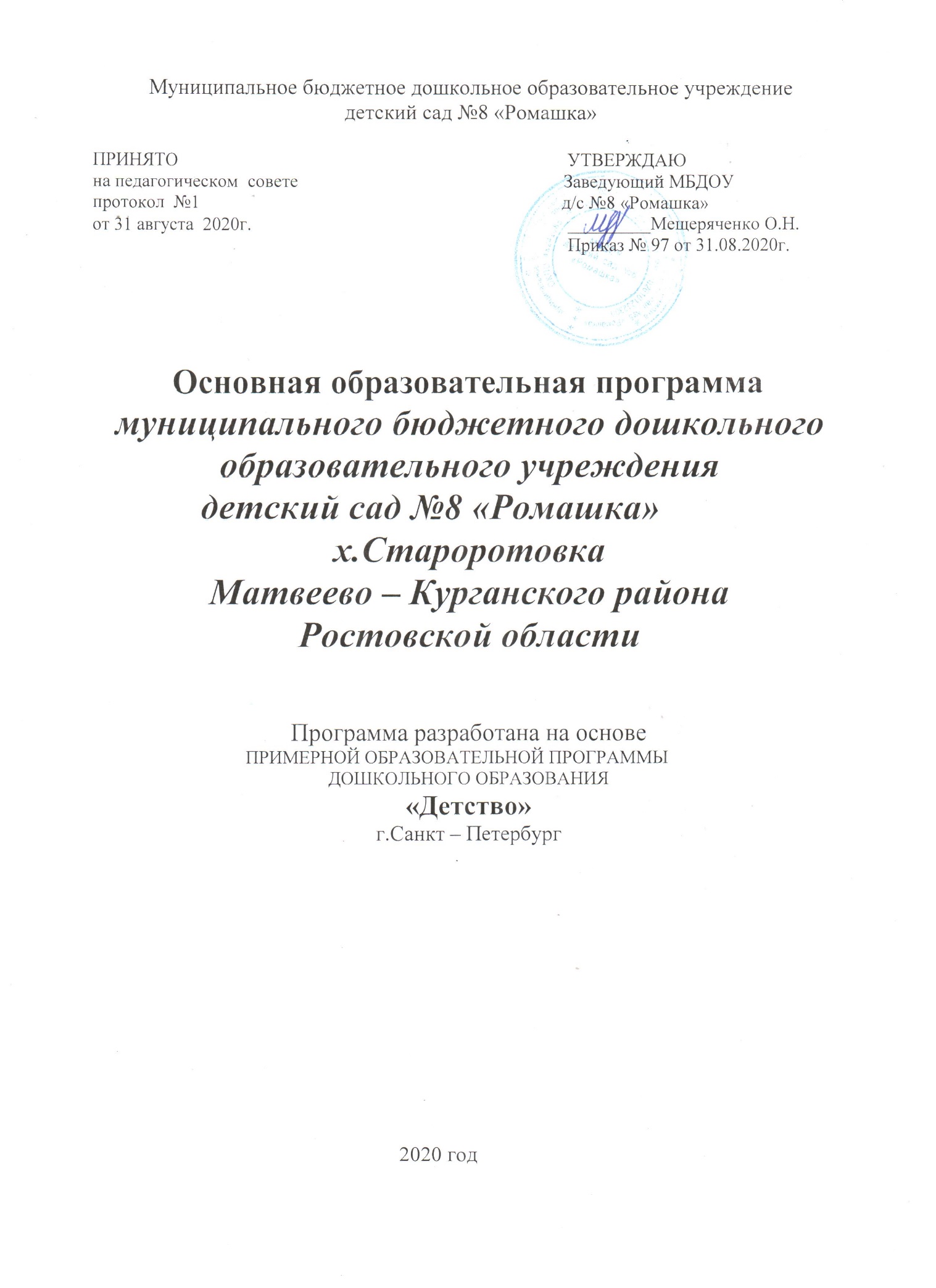 ВВЕДЕНИЕ ..........................................................................................................., 31.ЦЕЛЕВОЙ РАЗДЕЛ.   1.1. Пояснительная записка.         1.1.1. Цели и задачи программы ………………………………………………………....,.6            1.1.2. Принципы и подходы к формированию программы ……………………………...7   1.2. Планируемые результаты.         Целевые ориентиры в младенческом возрасте …………………………………………...9         Целевые ориентиры в раннем возрасте ………………………………………………….10         Целевые ориентиры на этапе завершения освоения Программы  ……………………...11   1.3. Развивающее оценивание качества образовательной деятельности по          Программе …………………………………………………………………………………122. СОДЕРЖАТЕЛЬНЫЙ РАЗДЕЛ.   2.1. Общие положения ………………………………………………………………………..15   2.2. Описание образовательной деятельности в соответствии с направлениями          развития ребёнка, представленными в пяти образовательных областях ………..16          2.2.1. Младенческий и ранний возраст…………………………………………………..,17                    Ранний возраст (1-3 года)…………………………………………………………...18          2.2.2.Дошкольный возраст.                   Социально – коммуникативное развитие………………………………………….,23                   Познавательное развитие…………………………………………………………,,,,25                   Речевое развитие……………………………………………………………………..28                   Художественно – эстетическое развитие…………………………………………..29                   Физическое развитие………………………………………………………………...30    2.3. Взаимодействие взрослых с детьми...............................................................................31    2.4. Взаимодействие педагогического коллектива с семьями воспитанников……....33    2.5. Программа коррекционно – развивающей работы с детьми с ограниченными           возможностями здоровья ……………………………………………………………….34    2.6 Особенности организации педагогической диагностики и мониторинга………....37    2.7. Часть программы, формируемая участниками образовательных отношений,,,,.393. ОРГАНИЗАЦИОННЫЙ РАЗДЕЛ.    3.1. Психолого – педагогические условия, обеспечивающие развитие ребёнка ………….47     3.2. Организация развивающей предметно – пространственной среды …………………..47     3.3. Кадровые условия реализации Программы ……………………………………………52     3.4. Материально – техническое обеспечение Программы ………………………………..54     3.5. Финансовые условия реализации Программы………………………………………,,,,56     3.6. Планирование образовательной деятельности…………………………………………61     3.7. Режим дня и распорядок…………………………………………………………………71     3.8. Перспективы работы по совершенствованию и развитию содержания Программы и              обеспечивающих её реализацию нормативно – правовых, финансовых, научно –            методических, кадровых, информационных и материально – технических             ресурсов…………………………………………………………………………………...78     3.9. Перечень нормативных и нормативно – правовых документов ………………………81     3.10. Перечень литературных источников…………………………………………………...82ВВЕДЕНИЕОсновная общеобразовательная программа МБДОУ детский сад №8 «Ромашка» разработана в соответствии с:- Федеральным Законом об образовании в Российской Федерации от    29 декабря 2012г. N 273-ФЗ;-  Санитарно-эпидемиологическими правилами и нормативами СанПиН    2.4.1.3049-13 "Санитарно-эпидемиологические требования к устройству,   содержанию и организации режима работы дошкольных образовательных   организаций", утвержденными постановлением Главного государственного    санитарного врача РФ от 15 мая 2013 г. N 26;-  Приказом Министерства образования и науки Российской Федерации   (Минобрнауки России) от 29 августа 2013 г. N 1008 "Об утверждении     Порядка организации и осуществления образовательной деятельности по     дополнительным общеобразовательным программам";- «Федеральными государственными образовательными стандартами    дошкольного образования» (приказ Минобрнауки РФ от 17.10.2013 г.). Основная образовательная программа ДОУ разработана на основе образовательной программы дошкольного образования «Детство» (Т.И.Бабаева, А.Г.Гогоберидзе, О.В.Солнцева; изд. «ДЕТСТВО - ПРЕСС», г.Санкт - Петербург) и образовательной программы дошкольного образования «Теремок»  (И.А.Лыкова, Т.В.Волосовец, И.Л.Кириллова, О.С Ушакова; издательский дом  «Цветной мир», Москва,  2018г.)Программа «Детство» 2014 года – это вариативная примерная образовательная программа дошкольного образования (Примерная программа), которая разработана на основе Федерального государственного образовательного стандарта дошкольного образования (Приказ № 1155 Министерства образования и науки от 17 октября 2013 года).  Программа «Теремок» — современная образовательная программа для детей от двух месяцев до трех лет. Ориентирована на создание оптимальных условий для становления социокультурного опыта ребёнка с учётом его индивидуальных особенностей и образовательного запроса семьи. Программа носит стратегический, комплексный, инновационный и вариативный характер, соответствует ФГОС ДО. Описывает целевые ориентиры, ключевые задачи, базисное содержание пяти образовательных областей: «Социально-коммуникативное развитие», «Познавательное развитие», «Речевое развитие», «Художественно-эстетическое развитие», «Физическое развитие». В качестве профессиональных «инструментов» предлагает вариативную модель образовательной среды, модель развития взаимоотношений педагога и детей, технологию проектирования образовательной деятельности.Программа направлена на создание социальной ситуации развития дошкольников, социальных и материальных условий, открывающих возможности позитивной социализации ребёнка, формирования у него доверия к миру, к людям и к себе, его личностного и познавательного развития, развития инициативы и творческих способностей посредством культуросообразных и возрастосообразных видов деятельности в сотрудничестве со взрослыми и другими детьми, а также на обеспечение здоровья и безопасности детей.   По своему организационно-управленческому статусу данная Программа, реализующая принципы Стандарта, обладает модульной структурой.  Рамочный характер примерной Программы раскрывается через представление общей модели образовательного процесса в дошкольных образовательных организациях, возрастных нормативов развития, определение структуры и наполнения содержания образовательной деятельности в соответствии с направлениями развития ребёнка в пяти образовательных областях: «Социально-коммуникативное развитие», «Познавательное развитие», «Речевое развитие», «Художественно-эстетическое развитие» и «Физическое развитие». Образовательные области, содержание образовательной деятельности, равно как и организация  образовательной среды, в том числе предметно - пространственная и развивающая  образовательная  среда, выступают в качестве модулей, из которых создана основная общеобразовательная программа  Организации.    В соответствии с ФГОС ДО планирование построено на адекватных возрасту формах работы с детьми, основной из которых и ведущим видом деятельности для них является игра, поэтому освоение содержания всех образовательных областей предусмотрено в игровой деятельности, а также в коммуникативной, двигательной, музыкальной, трудовой, изобразительной, познавательно-исследовательской деятельности. Предусмотрена такая организация воспитательно-образовательного процесса, чтобы каждый ребёнок мог проявить свои качества, способности, предпочтения и получить удовольствие от совместной познавательной, творческой, игровой деятельности с детьми и педагогами.На основе Программы на разных возрастных этапах развития и социализации дошкольников конструируется мотивирующая образовательная среда. Мотивирующая образовательная среда представляет систему условий развития детей, включая пространственно-временные (гибкость и трансформируемость пространства и его предметного наполнения, гибкость планирования), социальные (формы сотрудничества и общения, ролевые и межличностные отношения всех участников образовательных отношений, включая педагогов, детей, родителей (законных представителей), администрацию), условия детской активности (доступность и разнообразие видов деятельности, соответствующих возрастно-психологическим особенностям дошкольников, задачам развития каждого ребёнка), материально-технические и другие условия образовательной деятельности.	Содержание Программы в соответствии с требованиями Стандарта включает три основных раздела – целевой, содержательный и организационный. Целевой раздел Программы определяет её цели и задачи, принципы и подходы к формированию Программы, планируемые результаты её освоения в виде целевых ориентиров. 	Содержательный раздел Программы включает описание образовательной деятельности в соответствии с направлениями развития ребёнка в пяти образовательных областях – социально-коммуникативной, познавательной, речевой, художественно-эстетической и физической.Программа определяет примерное содержание образовательных областей с учётом возрастных и индивидуальных особенностей детей в различных видах деятельности, таких как:- игровая (сюжетно-ролевая игра, игра с правилами и другие виды игры); - коммуникативная (общение и взаимодействие со взрослыми и другими детьми); - познавательно-исследовательская (исследование и познание природного и   социального миров в процессе наблюдения и взаимодействия с ними),  а также такими видами активности ребёнка, как:- восприятие художественной литературы и фольклора; 	- самообслуживание и элементарный бытовой труд (в помещении и на улице);- конструирование из разного материала, включая конструкторы, модули, бумагу,  природный и иной материал; - изобразительная (рисование, лепка, аппликация);- музыкальная (восприятие и понимание смысла музыкальных произведений,   пение, музыкально-ритмические движения, игры на детских музыкальных  инструментах);- двигательная (овладение основными движениями) формы активности ребёнка.Содержательный раздел Программы включает описание коррекционно-развивающей работы, обеспечивающей адаптацию и интеграцию детей с ограниченными возможностями здоровья в обществе.Организационный раздел Программы описывает систему условий реализации образовательной деятельности, необходимых для достижения целей Программы, планируемых результатов её освоения в виде целевых ориентиров, а также особенности организации образовательной деятельности, а именно описание: - психолого-педагогических, кадровых, материально-технических и финансовых   условий;- особенностей организации развивающей предметно-пространственной среды;- особенностей образовательной деятельности разных видов и культурных  практик;- способов и направлений поддержки детской инициативы; - особенностей взаимодействия педагогического коллектива с семьями   дошкольников;- особенностей разработки режима дня и формирования распорядка дня с учётом  возрастных и индивидуальных особенностей детей, их специальных  образовательных потребностей.Объём обязательной части основной образовательной программы составляет не менее 60% от её общего объёма. Объём части основной образовательной программы, формируемой участниками образовательных отношений составляет не более 40% от её общего объёма.                                                1. ЦЕЛЕВОЙ РАЗДЕЛ.1.1. Пояснительная записка.	 1.1.1. Цели и задачи Программы.Целью Программы является проектирование социальных ситуаций развития ребёнка и развивающей предметно-пространственной среды, обеспечивающих позитивную социализацию, мотивацию и поддержку индивидуальности детей через общение, игру, познавательно-исследовательскую деятельность и другие формы активности. Программа, в соответствии с Федеральным законом «Об образовании в Российской Федерации», содействует взаимопониманию и сотрудничеству между людьми, учитывает разнообразие мировоззренческих подходов, способствует реализации права детей дошкольного возраста на свободный выбор мнений и убеждений, обеспечивает развитие способностей каждого ребёнка, формирование и развитие личности ребёнка в соответствии с принятыми в семье и обществе духовно-нравственными и социокультурными ценностями в целях интеллектуального, духовно-нравственного, творческого и физического развития человека, удовлетворения его образовательных потребностей и интересов. Цели Программы достигаются через решение следующих задач:- охрана и укрепление физического и психического здоровья детей, в том числе их эмоционального благополучия;- обеспечение равных возможностей для полноценного развития каждого ребёнка  в период дошкольного детства независимо от места проживания, пола, нации,  языка, социального статуса;- создание благоприятных условий для развития детей в соответствии с их  возрастными и индивидуальными особенностями;- развитие способностей и творческого потенциала каждого ребёнка как субъекта  отношений с другими  детьми, взрослыми и миром;- объединение обучения и воспитания в целостный образовательный процесс на   основе духовно-нравственных и социокультурных ценностей, принятых в   обществе правил и норм поведения в интересах человека, семьи, общества;- формирование общей культуры личности детей, развитие их социальных,   нравственных, эстетических, интеллектуальных, физических качеств,   инициативности, самостоятельности и ответственности ребёнка, формирование   предпосылок к учебной деятельности;- формирование социокультурной среды, соответствующей возрастным и   индивидуальным особенностям детей;- обеспечение психолого-педагогической поддержки семьи и повышение   компетентности родителей (законных представителей) в вопросах развития и  образования, охраны и укрепления здоровья детей;- обеспечение преемственности целей, задач и содержания дошкольного  и  начального общего образования. 1.1.2. Принципы и подходы к формированию   программы.Программа построена на позициях гуманно-личностного отношения к ребёнку и направлена на его разностороннее развитие, формирование духовных и общечеловеческих ценностей, а так же способностей и компетенций. В Программе отсутствует жесткая регламентация знаний детей и предметный центризм в обучении. Концептуальными основами Программы являются – комплексный подход к решению задач по охране жизни  и укреплению здоровья детей; разностороннее воспитание,  развития дошкольников на основе организации разнообразных видов детской творческой деятельности. Особая роль уделяется игровой деятельности как ведущей в дошкольном детстве (А.Н.Леонтьев, А.В.Запорожец, Д.Б.Эльконин и др.).В Программе комплексно представлены все основные содержательные линии воспитания и образования ребёнка дошкольного возраста.Программа сформирована в соответствии с принципами и подходами, определёнными Федеральным государственным образовательным стандартом:- содержание программы соответствует основным положениям возрастной     психологии и  дошкольной педагогики, при этом имеет возможность реализации в практике дошкольного образования;- обеспечивает единство воспитательных, развивающих и обучающих целей и  задач процесса образования детей дошкольного возраста;- строится с учётом принципа интеграции образовательных областей в   соответствии с возрастными возможностями и особенностями воспитанников,   спецификой и возможностями образовательных областей;- основывается на комплексно-тематическом принципе построения    образовательного процесса; - предусматривает решение программных образовательных задач в совместной   деятельности взрослого и детей и самостоятельной деятельности детей не только   в рамках непосредственно образовательной деятельности, но и при  проведении  режимных моментов в соответствии со спецификой дошкольного образования;- предполагает построение образовательного процесса на адекватных возрасту  формах работы с детьми. Кроме того, при разработке Программы учитывались принципы    её формирования, определённые  задачами программ «Детство» и «Теремок»:
- развивать у детей на основе разного образовательного содержания  эмоциональной отзывчивости, способности к сопереживанию, готовности к   проявлению гуманного отношения в детской деятельности, поведении,   поступках;- способствовать развитию познавательной активности, любознательности,   стремлению к самостоятельному познанию и размышлению, развитию   умственных способностей и речи;
- пробудить творческую активность детей, стимулировать воображение, желание   включаться в творческую деятельность;
- укреплять физическое и психическое здоровье ребёнка, формировать основы   двигательной и гигиенической культуры. 
Данные задачи определяют систему психолого-педагогических принципов, отражающих наше представление о значении дошкольного возраста для становления и развития личности ребёнка. а) Личностно-ориентированные принципы:Принцип адаптивности. Предполагает создание открытой адаптивной модели воспитания и развития детей дошкольного возраста, реализующей идеи приоритетности самоценного детства, обеспечивающей гуманный подход к развивающейся личности ребёнка.Принцип развития. Основная задача детского сада – это развитие ребёнка-дошкольника, и в первую очередь – целостное развитие его личности и обеспечение готовности личности к дальнейшему развитию.Принцип психологической комфортности. Предполагает психологическую защищенность ребёнка, обеспечение эмоционального комфорта, создание условий для самореализации.б) Культурно-ориентированные принципы:Принцип целостности содержания образования. Представление дошкольника о предметном и социальном мире должно быть единым и целостным.Принцип смыслового отношения к миру. Ребёнок осознаёт, что окружающий его мир – это мир, частью которого он является  и который так или иначе переживает  и осмысливает для себя.Принцип систематичности. Предполагает наличие единых линий развития и воспитания.Принцип ориентировочной функции знаний. Знание в психологическом смысле не что иное, как ориентировочная основа деятельности, поэтому форма представления знаний должна быть понятной детям и принимаемой ими.Принцип овладения культурой. Обеспечивает способность ребёнка ориентироваться в мире и действовать (или вести себя) в соответствии с результатами такой ориентировки и с интересами и ожиданиями других людей.в) Деятельностно-ориентированные принципы:Принцип обучения деятельности. Главное – не передача детям готовых знаний, а организация такой детской деятельности, в процессе которой они сами делают «открытия», узнают что-то новое путём решения доступных проблемных задач. Принцип опоры на предшествующее (спонтанное) развитие. Предполагает опору  на предшествующее спонтанное (или не управляемое прямо), самостоятельное, «житейское» развитие ребёнка.Креативный принцип. В соответствии со сказанным ранее необходимо «выращивать» у дошкольников способность переносить ранее сформированные навыки в ситуации самостоятельной деятельности, инициировать и поощрять потребность детей самостоятельно находить решение нестандартных задач и проблемных ситуаций. Принцип этнокультурной соотнесенности дошкольного образования. Необходимо стремиться к тому, чтобы ребёнок с детства приобщался к истокам народной культуры своей страны, одновременно воспитывать уважение к другим народам.При организации образовательного процесса учитываются принципы интеграции образовательных областей в соответствии с возрастными возможностями и особенностями воспитанников. Основу организации образовательного процесса составляет комплексно-тематический принцип с ведущей игровой деятельностью, а решение программных задач осуществляется в разных формах совместной деятельности взрослых и детей, а также в самостоятельной деятельности детей.1.2. Планируемые результаты.В соответствии с ФГОС ДО специфика дошкольного детства и системные особенности дошкольного образования делают неправомерными требования от ребёнка дошкольного возраста конкретных образовательных достижений. Поэтому результаты освоения Программы представлены в виде целевых ориентиров дошкольного образования и представляют собой возрастные характеристики возможных достижений ребёнка к концу дошкольного образования. Реализация образовательных целей и задач Программы направлена на достижение целевых ориентиров дошкольного образования, которые описаны как основные характеристики развития ребёнка. Основные характеристики развития ребёнка представлены в виде изложения возможных достижений воспитанников на разных возрастных этапах дошкольного детства. В соответствии с периодизацией психического развития ребёнка, принятой в культурно-исторической психологии, дошкольное детство подразделяется на три возраста детства: младенческий (первое и второе полугодия жизни), ранний (от 1 года до 3-х лет) и дошкольный возраст (от 3-х до 7 лет). Целевые ориентиры в раннем возрасте.К трём годам ребёнок: интересуется окружающими предметами, активно действует с ними, исследует их свойства, экспериментирует. Использует специфические, культурно- фиксированные предметные действия, знает назначение бытовых предметов (ложки, расчёски, карандаша и пр.) и умеет пользоваться ими. Проявляет настойчивость в достижении результата своих действий;  стремится к общению и воспринимает смыслы в различных ситуациях общения со взрослыми, активно подражает им в движениях и действиях, умеет действовать согласованно;  владеет активной и пассивной речью: понимает речь взрослых, может обращаться с вопросами и просьбами, знает названия окружающих предметов и игрушек; проявляет интерес к сверстникам; наблюдает за их действиями и подражает им.  Взаимодействие с ровесниками окрашено яркими эмоциями;  в короткой игре воспроизводит действия взрослого, впервые осуществляя игровые замещения; проявляет самостоятельность в бытовых и игровых действиях. Владеет простейшими навыками самообслуживания;  любит слушать стихи, песни, короткие сказки, рассматривать картинки, двигаться под музыку. Проявляет живой эмоциональный отклик на эстетические впечатления. Охотно включается в продуктивные виды деятельности (изобразительную деятельность, конструирование и др.); с удовольствием двигается – ходит, бегает в разных направлениях, стремится осваивать различные виды движения (подпрыгивание, лазанье, перешагивание и пр.).Целевые ориентиры на этапе завершения освоения Программы.К семи годам: ребёнок овладевает основными культурными способами деятельности, проявляет инициативу и самостоятельность в игре, общении, конструировании и других видах детской активности. Способен выбирать себе род занятий, участников по совместной деятельности; ребёнок положительно относится к миру, другим людям и самому себе, обладает чувством собственного достоинства. Активно взаимодействует со сверстниками и взрослыми, участвует в совместных играх. Способен договариваться, учитывать интересы и чувства других, сопереживать неудачам и радоваться успехам других, адекватно проявляет свои чувства, в том числе чувство веры в себя, старается разрешать конфликты; ребёнок обладает воображением, которое реализуется в разных видах деятельности и прежде всего в игре. Ребёнок владеет разными формами и видами игры, различает условную и реальную ситуации, следует игровым правилам;  ребёнок достаточно хорошо владеет устной речью, может высказывать свои мысли и желания, использовать речь для выражения своих мыслей, чувств и желаний, построения речевого высказывания в ситуации общения, может выделять звуки в словах, у ребёнка складываются предпосылки грамотности; у ребёнка развита крупная и мелкая моторика. Он подвижен, вынослив, владеет основными произвольными движениями, может контролировать свои движения и управлять ими;  ребёнок способен к волевым усилиям, может следовать социальным нормам поведения и правилам в разных видах деятельности, во взаимоотношениях со взрослыми и сверстниками, может соблюдать правила безопасного поведения и личной гигиены;  ребёнок проявляет любознательность, задаёт вопросы взрослым и сверстникам, интересуется причинно-следственными связями, пытается самостоятельно придумывать объяснения явлениям природы и поступкам людей. Склонен наблюдать, экспериментировать, строить смысловую картину окружающей реальности, обладает начальными знаниями о себе, о природном и социальном мире, в котором он живёт. Знаком с произведениями детской литературы, обладает элементарными представлениями из области живой природы, естествознания, математики, истории и т.п. Способен к принятию собственных решений, опираясь на свои знания и умения в различных видах деятельности.Степень реального развития этих характеристик и способности ребёнка их проявлять к моменту перехода на следующий уровень образования могут существенно варьировать у разных детей в силу различий в условиях жизни и индивидуальных особенностей развития конкретного ребёнка.Программа строится на основе общих закономерностей развития личности детей дошкольного возраста с учётом сенситивных периодов в развитии.Дети с различными недостатками в физическом и/или психическом развитии могут иметь качественно неоднородные уровни речевого, познавательного и социального развития личности. Поэтому целевые ориентиры основной образовательной программы Организации, реализуемой с участием детей с ограниченными возможностями здоровья (далее - ОВЗ), должны учитывать не только возраст ребёнка, но и уровень развития его личности, степень выраженности различных нарушений, а также индивидуально-типологические особенности развития ребёнка.1.3. Развивающее оценивание качества образовательной деятельностипо Программе.Оценивание качества образовательной деятельности, осуществляемой Организацией по Программе, представляет собой важную составную часть данной образовательной деятельности, направленную на её усовершенствование. Концептуальные основания такой оценки определяются требованиями Федерального закона «Об образовании в Российской Федерации», а также Стандарта, в котором определены государственные гарантии качества образования. Оценивание качества, т. е. оценивание соответствия образовательной деятельности, реализуемой Организацией, заданным требованиям Стандарта и Программы в дошкольном образовании направлено в первую очередь на оценивание созданных Организацией условий в процессе образовательной деятельности.     Система оценки образовательной деятельности, предусмотренная Программой, предполагает оценивание качества условий образовательной деятельности, обеспечиваемых Организаций, включая психолого-педагогические, кадровые, материально-технические, финансовые, информационно-методические, управление Организацией и т. д..Программой не предусматривается оценивание качества образовательной деятельности Организации на основе достижения детьми планируемых результатов освоения Программы.Целевые ориентиры, представленные в Программе:- не подлежат непосредственной оценке;- не являются непосредственным основанием оценки как итогового, так и  промежуточного уровня развития детей; - не являются основанием для их формального сравнения с реальными  достижениями детей;- не являются основой объективной оценки соответствия установленным  требованиям образовательной деятельности и подготовки детей; - не являются непосредственным основанием при оценке качества образования. Программой предусмотрена система мониторинга динамики развития детей, динамики их образовательных достижений, основанная на методе наблюдения и включающая:- педагогические наблюдения, педагогическую диагностику, связанную с оценкой  эффективности педагогических действий с целью их дальнейшей оптимизации;- детские портфолио, фиксирующие достижения ребёнка в ходе образовательной  деятельности; - карты развития ребёнка; - различные шкалы индивидуального развития. Программа предоставляет Организации право самостоятельного выбора инструментов  педагогической и психологической диагностики развития детей, в том числе, его динамики.В соответствии со Стандартом и принципами Программы оценка качества образовательной деятельности по Программе:1) поддерживает ценности развития и позитивной социализации ребёнка дошкольного возраста;2) учитывает факт разнообразия путей развития ребёнка в условиях современного постиндустриального общества;3) ориентирует систему дошкольного образования на поддержку вариативности используемых образовательных программ и организационных форм дошкольного образования;4) обеспечивает выбор методов и инструментов оценивания для семьи, образовательной организации и для педагогов Организации в соответствии:– с разнообразием вариантов развития ребёнка в дошкольном детстве, – разнообразием вариантов образовательной среды, – разнообразием местных условий в разных регионах и муниципальных образованиях Российской Федерации;5) представляет собой основу для развивающего управления программами дошкольного образования на уровне Организации, учредителя, региона, страны, обеспечивая тем самым качество основных образовательных программ дошкольного образования в разных условиях их реализации в масштабах всей страны.Система оценки качества реализации программ дошкольного образования на уровне Организации должна обеспечивать участие всех участников образовательных отношений и в то же время выполнять свою основную задачу – обеспечивать развитие системы дошкольного образования в соответствии с принципами и требованиями Стандарта. Программой предусмотрены следующие уровни системы оценки качества: диагностика развития ребёнка, используемая как профессиональный инструмент педагога с целью получения обратной  связи от собственных педагогических действий и планирования дальнейшей индивидуальной работы с детьми по Программе; внутренняя оценка, самооценка Организации;внешняя оценка Организации, в том числе независимая профессиональная и общественная оценка.На уровне образовательной организации система оценки качества реализации Программы решает задачи:повышения качества реализации программы дошкольного образования;реализации требований Стандарта к структуре, условиям и целевым ориентирам основной образовательной программы дошкольной организации;    обеспечения объективной экспертизы деятельности Организации в процессе оценки качества программы дошкольного образования;    задания ориентиров педагогам в их профессиональной деятельности и перспектив развития самой Организации;   создания оснований преемственности между дошкольным и начальным общим образованием.Важнейшим элементом системы обеспечения качества дошкольного образования в  Организации  является оценка качества  психолого-педагогических условий реализации основной образовательной программы, и именно психолого-педагогические условия являются основным предметом оценки в предлагаемой системе оценки качества образования на уровне Организации. Это позволяет выстроить систему оценки и повышения качества вариативного, развивающего дошкольного образования в соответствии со Стандартом посредством экспертизы условий реализации Программы.Ключевым уровнем оценки является уровень образовательного процесса, в котором непосредственно участвует ребёнок, его семья и педагогический коллектив Организации. Система оценки качества предоставляет педагогам и администрации Организации материал для рефлексии своей деятельности и для серьёзной работы над Программой, которую они реализуют. Результаты оценивания качества образовательной деятельности формируют доказательную основу для изменений основной образовательной программы, корректировки образовательного процесса и условий образовательной деятельности.Важную роль в системе оценки качества образовательной деятельности играют также семьи воспитанников и другие субъекты образовательных отношений, участвующие в оценивании образовательной деятельности Организации, предоставляя обратную связь о качестве образовательных процессов Организации. Система оценки качества дошкольного образования:– должна быть сфокусирована на оценивании психолого-педагогических и других  условий реализации основной образовательной программы в Организации в   пяти образовательных областях, определённых Стандартом; – учитывает образовательные предпочтения и удовлетворённость  дошкольным образованием со стороны семьи ребёнка;– исключает использование оценки индивидуального развития ребёнка в   контексте оценки работы Организации;– исключает унификацию и поддерживает вариативность программ, форм и   методов дошкольного образования;– способствует открытости по отношению к ожиданиям ребёнка, семьи,   педагогов, общества и государства;– включает как оценку педагогами Организации собственной работы, так и    независимую профессиональную и общественную оценку условий    образовательной деятельности в дошкольной организации;– использует единые инструменты, оценивающие условия реализации    программы в Организации,  как для самоанализа, так и для внешнего    оценивания.2. СОДЕРЖАТЕЛЬНЫЙ РАЗДЕЛ.2.1. Общие положения.	В содержательном разделе представлены: – описание модулей образовательной деятельности в соответствии с направлениями развития ребёнка в пяти образовательных областях: социально-коммуникативной, познавательной, речевой, художественно-эстетической и физического развития, с учётом используемых вариативных программ дошкольного образования и методических пособий, обеспечивающих реализацию данного содержания;– описание вариативных форм, способов, методов и средств реализации Программы с учётом возрастных и индивидуально-психологических особенностей воспитанников, специфики их образовательных потребностей, мотивов и интересов; – адаптивная программа коррекционно-развивающей работы с детьми с ограниченными возможностями здоровья, описывающая образовательную деятельность по профессиональной коррекции нарушений развития детей, предусмотренную Программой.При организации образовательной деятельности по направлениям, обозначенным образовательными областями, необходимо следовать принципам Программы, в частности принципам поддержки разнообразия детства, индивидуализации дошкольного образования, возрастной адекватности образования и другим. Определяя содержание образовательной деятельности в соответствии с этими принципами, следует принимать во внимание разнообразие интересов и мотивов детей, значительные индивидуальные различия между детьми, неравномерность формирования разных способностей у ребёнка, а также особенности социокультурной среды, в которой проживают семьи воспитанников, и особенности места расположения Организации. 2.2. Описание образовательной деятельности в соответствии с       направлениями развития ребёнка, представленными в пяти       образовательных областях.Описание вариативных форм, способов, методов и средств реализации Программы с учётом возрастных и индивидуальных особенностей дошкольников, специфики их образовательных потребностей и интересов.Реализация Программы обеспечивается на основе   вариативных  форм, способов, методов и средств, представленных в образовательных программах, методических пособиях, соответствующих принципам и целям Стандарта и  выбираемых педагогом с учётом  многообразия конкретных социокультурных, географических, климатических условий реализации Программы, возраста воспитанников, состава групп,  особенностей и интересов детей, запросов родителей (законных представителей). Примером вариативных форм, способов, методов организации образовательной  деятельности могут служить  такие формы как: образовательные предложения для целой группы (занятия),  различные виды игр, в том числе свободная игра, игра-исследование, ролевая и др. виды игр, подвижные и традиционные народные  игры; взаимодействие и общение детей и взрослых и/или детей между собой; проекты различной направленности, прежде всего исследовательские;  праздники,  социальные акции т.п., а также использование образовательного потенциала  режимных моментов. Все формы вместе и каждая в отдельности могут быть реализованы через сочетание организованных взрослыми и самостоятельно инициируемых свободно выбираемых детьми видов деятельности.Любые формы, способы, методы и средства реализации Программы  должны осуществляться с учётом базовых принципов Стандарта и раскрытых в разделе 1.1.2  принципов и подходов Программы, то есть должны обеспечивать активное участие ребёнка в образовательном процессе в соответствии со своими возможностями и интересами, личностно-развивающий характер  взаимодействия  и общения и др.При подборе форм, методов, способов реализации Программы для достижения  планируемых результатов, описанных в Стандарте в форме целевых ориентиров и представленных в разделе 1.2. Программы, и развития в пяти образовательных областях необходимо учитывать общие характеристики возрастного развития детей и задачи развития для каждого возрастного периода.2.2.1. Ранний  возраст.Формирование базового доверия к миру, к людям, к себе – ключевая задача  развития ребёнка раннего возраста. Важнейшая задача взрослых – создать и поддерживать позитивные и надёжные отношения, в рамках которых обеспечивается развитие надежной привязанности и базовое доверие к миру как основы здорового психического и личностного развития (Б.Боулби, Э.Эриксон, М.И.Лисина, Д.Б. Эльконин, О.А.Карабанова и др.). При этом ключевую роль играет эмоционально насыщенное общение ребёнка со взрослым (М.И. Лисина).С возрастом число близких взрослых увеличивается. В этих отношениях ребёнок находит безопасность и признание, и они вдохновляют его исследовать мир и быть открытым для нового. Значение установления и поддержки позитивных надёжных отношений в контексте реализации Программы сохраняет своё значение на всех возрастных ступенях.Личностно-развивающее взаимодействие со взрослым предполагает индивидуальный подход к каждому ребёнку: учёт его возрастных и индивидуальных особенностей, характера, привычек, предпочтений. При таком взаимодействии в центре внимания взрослого находится личность ребёнка, его чувства, переживания, стремления, мотивы. Оно направлено на обеспечение положительного самоощущения ребёнка, на развитие его способностей и расширение возможностей для их реализации. Это может быть достигнуто только тогда, когда в Организации или в семье создана атмосфера доброжелательности и доверия между взрослыми и детьми, когда каждый ребёнок испытывает эмоциональный комфорт, имеет возможность свободно выражать свои желания и удовлетворять потребности. Такое взаимодействие взрослых с ребёнком является важнейшим фактором развития эмоциональной, мотивационной, познавательной сфер ребёнка, личности ребёнка в целом.Особое значение для данного возрастного периода имеет поддержка потребности в поиске, развитие предпосылок ориентировочно-исследовательской активности ребенка.Ранний возраст (1-3 года).Социально-коммуникативное развитие.В области социально-коммуникативного развития основными задачами образовательной деятельности являются создание условий для: – дальнейшего развития общения ребенка со взрослыми;– дальнейшего развития общения ребенка с другими детьми;– дальнейшего развития игры; – дальнейшего развития навыков самообслуживания. В сфере развития общения со взрослым.	Взрослый удовлетворяет потребность ребёнка в общении и социальном взаимодействии, поощряя ребёнка к активной речи. Взрослый не стремится искусственно ускорить процесс речевого развития. Он играет с ребенком, используя различные предметы, при этом активные действия ребенка и взрослого чередуются; показывает образцы действий с предметами; создает предметно-развивающую среду для самостоятельной игры-исследования; поддерживает инициативу ребенка в общении и предметно-манипулятивной активности, поощряет его действия.Способствует развитию у ребёнка позитивного представления о себе и положительного самоощущения: подносит к зеркалу, обращая внимание ребенка на детали его внешнего облика, одежды; учитывает возможности ребенка, поощряет достижения ребенка, поддерживает инициативность и настойчивость в разных видах деятельности.Взрослый способствует развитию у ребёнка интереса и доброжелательного отношения к другим детям: создает безопасное пространство для взаимодействия детей, насыщая его разнообразными предметами, наблюдает за активностью детей в этом пространстве, поощряет проявление интереса детей друг к другу и просоциальное поведение, называя детей по имени, комментируя (вербализируя) происходящее. Особое значение в этом возрасте приобретает вербализация различных чувств детей, возникающих в процессе взаимодействия: радости, злости, огорчения, боли и т. п., которые появляются в социальных ситуациях. Взрослый продолжает поддерживать стремление ребенка к самостоятельности в различных повседневных ситуациях и при овладении навыками самообслуживания. В сфере развития социальных отношений и общения со сверстниками.Взрослый наблюдает за спонтанно складывающимся взаимодействием детей между собой в различных игровых и/или повседневных ситуациях; в случае возникающих между детьми конфликтов не спешит вмешиваться; обращает внимание детей на чувства, которые появляются у них в процессе социального взаимодействия; утешает детей в случае обиды и обращает внимание на то, что определенные действия могут вызывать обиду. В ситуациях, вызывающих позитивные чувства, взрослый комментирует их, обращая внимание детей на то, что определенные ситуации и действия вызывают положительные чувства удовольствия, радости, благодарности и т. п. Благодаря этому дети учатся понимать собственные действия и действия других людей в плане их влияния на других, овладевая таким образом социальными компетентностями.В сфере развития игры.Взрослый организует соответствующую игровую среду, в случае необходимости знакомит детей с различными игровыми сюжетами, помогает освоить простые игровые действия (покормить куклу, помешать в кастрюльке «еду»), использовать предметы-заместители, поддерживает попытки ребенка играть в роли (мамы, дочки, врача и др.), организуют несложные сюжетные игры с несколькими детьми.В сфере социального и эмоционального развития.Взрослый грамотно проводит адаптацию ребенка к Организации, учитывая привязанность детей к близким, привлекает родителей (законных представителей) или родных для участия и содействия в период адаптации. Взрослый, первоначально в присутствии родителей (законных представителей) или близких, знакомится с ребенком и налаживает с ним эмоциональный контакт. В период адаптации взрослый следит за эмоциональным состоянием ребенка и поддерживает постоянный контакт с родителями (законными представителями); предоставляет возможность ребенку постепенно, в собственном темпе осваивать пространство и режим Организации, не предъявляя ребенку излишних требований. Ребёнок знакомится с другими детьми. Взрослый же при необходимости оказывает ему в этом поддержку, представляя нового ребёнка другим детям, называя ребёнка по имени, усаживая его на первых порах рядом с собой. Также в случае необходимости взрослый помогает ребёнку найти себе занятия, знакомя его с пространством Организации, имеющимися в нём предметами и материалами. Взрослый поддерживает стремление детей к самостоятельности в самообслуживании (даёт возможность самим одеваться, умываться и пр., помогает им), поощряет участие детей в повседневных бытовых занятиях; приучает к опрятности, знакомит с правилами этикета.Познавательное развитие.В сфере познавательного развития основными задачами образовательной деятельности являются создание условий для:– ознакомления детей с явлениями и предметами окружающего мира, овладения предметными действиями;– развития познавательно-исследовательской активности и познавательных способностей. В сфере ознакомления с окружающим миром.Взрослый знакомит детей с назначением и свойствами окружающих предметов и явлений в группе, на прогулке, в ходе игр и занятий; помогает освоить действия с игрушками-орудиями (совочком, лопаткой и пр.). В сфере развития познавательно-исследовательской активности и познавательных способностей.Взрослый поощряет любознательность и исследовательскую деятельность детей, создавая для этого насыщенную предметно-развивающую среду, наполняя её соответствующими предметами. Для этого можно использовать предметы быта – кастрюли, кружки, корзинки, пластмассовые банки, бутылки,  а также грецкие орехи, каштаны, песок и воду. Взрослый с вниманием относится к проявлению интереса детей к окружающему природному миру, к детским вопросам, не спешит давать готовые ответы, разделяя удивление и детский интерес. Речевое развитие.	В области речевого развития основными задачами образовательной деятельности являются создание условий для: – развития речи у детей в повседневной жизни;– развития разных сторон речи в специально организованных играх и занятиях.В сфере развития речи в повседневной жизни.Взрослые внимательно относятся к выражению детьми своих желаний, чувств, интересов, вопросов, терпеливо выслушивают детей, стремятся понять, что ребенок хочет сказать, поддерживая тем самым активную речь детей. Взрослый не указывает на речевые ошибки ребенка, но повторяет за ним слова правильно. Взрослый использует различные ситуации для диалога с детьми, а также создает условия для развития общения детей между собой. Он задает открытые вопросы, побуждающие детей к активной речи; комментирует события и ситуации их повседневной жизни; говорит с ребенком о его опыте, событиях из жизни, его интересах; инициирует обмен мнениями и информацией между детьми.В сфере развития разных сторон речи.Взрослые читают детям книги, вместе рассматривают картинки, объясняют, что на них изображено, поощряют разучивание стихов; организуют речевые игры, стимулируют словотворчество; проводят специальные игры и занятия, направленные на обогащение словарного запаса, развитие грамматического и интонационного строя речи, на развитие планирующей и регулирующей функций речи.Художественно-эстетическое развитие.В области художественно-эстетического развития основными задачами образовательной деятельности являются создание условий для: – развития у детей эстетического отношения к окружающему миру;– приобщения к изобразительным видам деятельности;– приобщения к музыкальной культуре;– приобщения к театрализованной деятельности.В сфере развития у детей эстетического отношения к окружающему миру.Взрослые привлекают внимание детей к красивым вещам, красоте природы, произведениям искусства, вовлекают их в процесс сопереживания по поводу воспринятого, поддерживают выражение эстетических переживаний ребёнка. В сфере приобщения к изобразительным видам деятельности.Взрослые предоставляют детям широкие возможности для экспериментирования с материалами – красками, карандашами, мелками, пластилином, глиной, бумагой и др.; знакомят с разнообразными простыми приемами изобразительной деятельности; поощряют воображение и творчество детей.В сфере приобщения к музыкальной культуре.Взрослые создают в Организации и в групповых помещениях музыкальную среду, органично включая музыку в повседневную жизнь. Предоставляют детям возможность прослушивать фрагменты музыкальных произведений, звучание различных, в том числе детских музыкальных инструментов, экспериментировать с инструментами и звучащими предметами. Поют вместе с детьми песни, побуждают ритмично двигаться под музыку; поощряют проявления эмоционального отклика ребенка на музыку.В сфере приобщения детей к театрализованной деятельности.Взрослые знакомят детей с театрализованными действиями в ходе разнообразных игр, инсценируют знакомые детям сказки, стихи, организуют просмотры театрализованных представлений. Побуждают детей принимать посильное участие в инсценировках, беседуют с ними по поводу увиденного.Физическое развитие.В области физического развития основными задачами образовательной деятельности являются создание условий для: – укрепления здоровья детей, становления ценностей здорового образа    жизни;– развития различных видов двигательной активности;– формирования навыков безопасного поведения.В сфере укрепления здоровья детей, становления ценностей здорового образа жизни.Взрослые организуют правильный режим дня, приучают детей к соблюдению правил личной гигиены, в доступной форме объясняют, что полезно и что вредно для здоровья.В сфере развития различных видов двигательной активности.Взрослые организую пространственную среду с соответствующим оборудованием – как внутри помещений Организации, так и на внешней ее территории (горки, качели и т. п.) для удовлетворения естественной потребности детей в движении, для развития ловкости, силы, координации и т. п. Проводят подвижные игры, способствуя получению детьми радости от двигательной активности, развитию ловкости, координации движений, правильной осанки. Вовлекают детей в игры с предметами, стимулирующие развитие мелкой моторики.В сфере формирования навыков безопасного поведения.Взрослые создают в Организации безопасную среду, а также предостерегают детей от поступков, угрожающих их жизни и здоровью. Требования безопасности не должны реализовываться за счет подавления детской активности и препятствования деятельному исследованию мира.2.2.2. Дошкольный возраст.	                     Социально-коммуникативное развитие.В области социально-коммуникативного развития ребёнка в условиях информационной социализации основными задачами образовательной деятельности являются создание условий для: – развития положительного отношения ребёнка к себе и другим людям; – развития коммуникативной и социальной компетентности, в том числе информационно-социальной компетентности;– развития игровой деятельности; 	– развития компетентности в виртуальном поиске.В сфере развития положительного отношения ребёнка к себе и другим людям.Взрослые создают условия для формирования у ребёнка положительного самоощущения – уверенности в своих возможностях, в том, что он хороший, его любят.Способствуют развитию у ребёнка чувства собственного достоинства, осознанию своих прав и свобод (иметь собственное мнение, выбирать друзей, игрушки, виды деятельности, иметь личные вещи, по собственному усмотрению использовать личное время).Взрослые способствуют развитию положительного отношения ребёнка к окружающим его людям: воспитывают уважение и терпимость к другим детям и взрослым, вне зависимости от их социального происхождения, расовой и национальной принадлежности, языка, вероисповедания, пола, возраста, личностного и поведенческого своеобразия; воспитывают уважение к чувству собственного достоинства других людей, их мнениям, желаниям, взглядам.В сфере развития коммуникативной и социальной компетентности.У детей с самого раннего возраста возникает потребность в общении и социальных контактах. Первый социальный опыт дети приобретают в семье, в повседневной жизни, принимая участие в различных семейных событиях. Уклад жизни и ценности семьи оказывают влияние на социально-коммуникативное развитие детей. Взрослые создают в Организации различные возможности для приобщения детей к ценностям сотрудничества с другими людьми, прежде всего реализуя принципы личностно-развивающего общения и содействия, предоставляя детям возможность принимать участие в различных событиях, планировать совместную работу. Это способствует развитию у детей чувства личной ответственности, ответственности за другого человека, чувства «общего дела», понимания необходимости согласовывать с партнёрами по деятельности мнения и действия. Взрослые помогают детям распознавать эмоциональные переживания и состояния окружающих, выражать собственные переживания. Способствуют формированию у детей представлений о добре и зле, обсуждая с ними различные ситуации из жизни, из рассказов, сказок, обращая внимание на проявления щедрости, жадности, честности, лживости, злости, доброты и др., таким образом, создавая условия освоения ребёнком этических правил и норм поведения.Взрослые предоставляют детям возможность выражать свои переживания, чувства, взгляды, убеждения и выбирать способы их выражения, исходя из имеющегося у них опыта. Эти возможности свободного самовыражения играют ключевую роль в развитии речи и коммуникативных способностей, расширяют словарный запас и умение логично и связно выражать свои мысли, развивают готовность принятия на себя ответственности в соответствии с уровнем развития. Интерес и внимание взрослых к многообразным проявлениям ребёнка, его интересам и склонностям повышает его доверие к себе, веру в свои силы. Возможность внести свой вклад в общее дело и повлиять на ход событий, например, при участии в планировании, возможность выбора содержания и способов своей деятельности помогает детям со временем приобрести способность и готовность к самостоятельности и участию в жизни общества, что характеризует взрослого человека современного общества, осознающего ответственность за себя и сообщество.Взрослые способствуют развитию у детей социальных навыков: при возникновении конфликтных ситуаций не вмешиваются, позволяя детям решить конфликт самостоятельно и помогая им только в случае необходимости. В различных социальных ситуациях дети учатся договариваться, соблюдать очередность, устанавливать новые контакты. Взрослые способствуют освоению детьми элементарных правил этикета и безопасного поведения дома, на улице. Создают условия для развития бережного, ответственного отношения ребёнка к окружающей природе, рукотворному миру, а также способствуют усвоению детьми правил безопасного поведения, прежде всего на своем собственном примере и примере других, сопровождая собственные действия и/или действия детей комментариями.В сфере развития игровой деятельности.Взрослые создают условия для свободной игры детей, организуют и поощряют участие детей в сюжетно-ролевых, дидактических, развивающих компьютерных играх и других игровых формах; поддерживают творческую импровизацию в игре. Используют дидактические игры и игровые приёмы в разных видах деятельности и при выполнении режимных моментов.                                  Познавательное развитие.В области познавательного развития ребёнка основными задачами образовательной деятельности являются создание условий для: – развития любознательности, познавательной активности, познавательных способностей детей;– развития представлений в разных сферах знаний об окружающей действительности, в том числе о виртуальной среде, о возможностях и рисках интернета. В сфере развития любознательности, познавательной активности, познавательных способностей.Взрослые создают насыщенную предметно-пространственную среду, стимулирующую познавательный интерес детей, исследовательскую активность, элементарное экспериментирование с различными веществами, предметами, материалами.Ребёнок с самого раннего возраста проявляет исследовательскую активность и интерес к окружающим предметам и их свойствам, а в возрасте 3-5 лет уже обладает необходимыми предпосылками для того, чтобы открывать явления из естественнонаучной области, устанавливая и понимая простые причинные взаимосвязи «если…, то…».Уже в своей повседневной жизни ребёнок приобретает многообразный опыт соприкосновения с объектами природы – воздухом, водой, огнем, землёй (почвой), светом, различными объектами живой и неживой природы и т. п. Ему нравится наблюдать природные явления, исследовать их, экспериментировать с ними. Он строит гипотезы и собственные теории, объясняющие явления, знакомится с первичными закономерностями, делает попытки разбираться во взаимосвязях, присущих этой сфере. Возможность свободных практических действий с разнообразными материалами, участие в элементарных опытах и экспериментах имеет большое значение для умственного и эмоционально-волевого развития ребёнка, способствует построению целостной картины мира, оказывает стойкий долговременный эффект. У ребёнка формируется понимание, что окружающий мир полон загадок, тайн, которые еще предстоит разгадать. Таким образом, перед ребёнком открывается познавательная перспектива дальнейшего изучения природы, мотивация расширять и углублять свои знания.Помимо поддержки исследовательской активности, взрослый организует познавательные игры, поощряет интерес детей к различным развивающим играм и занятиям, например: лото, шашкам, шахматам, конструированию и пр.В сфере развития представлений в разных сферах знаний об окружающей действительности.Взрослые создают возможности для развития у детей общих представлений об окружающем мире, о себе, других людях, в том числе общих представлений в естественнонаучной области, математике, экологии. Взрослые читают книги, проводят беседы, экскурсии, организуют просмотр фильмов, иллюстраций познавательного содержания и предоставляют информацию в других формах. Побуждают детей задавать вопросы, рассуждать, строить гипотезы относительно наблюдаемых явлений, событий. Знакомство с социокультурным окружением предполагает знакомство с названиями улиц, зданий, сооружений, организаций и их назначением, с транспортом, дорожным движением и правилами безопасности, с различными профессиями людей.Усвоение детьми ценностей, норм и правил, принятых в обществе, лучше всего происходит при непосредственном участии детей в его жизни, в практических ситуациях, предоставляющих поводы и темы для дальнейшего обсуждения.Широчайшие возможности для познавательного развития предоставляет свободная игра. Следуя интересам и игровым потребностям детей, взрослые создают для нее условия, поддерживают игровые (ролевые) действия, при необходимости предлагают варианты развертывания сюжетов, в том числе связанных с историей и культурой, а также с правилами поведения и ролями людей в социуме.Участвуя в повседневной жизни, наблюдая за взрослыми, ребёнок развивает математические способности и получает первоначальные представления о значении для человека счета, чисел, приобретает знания о формах, размерах, весе окружающих предметов, времени и пространстве, закономерностях и структурах. Испытывая положительные эмоции от обращения с формами, количествами, числами, а также с пространством и временем, ребёнок незаметно для себя начинает еще до школы осваивать их математическое содержание.Благодаря освоению математического содержания окружающего мира в дошкольном возрасте у большинства детей развиваются предпосылки успешного учения в школе и дальнейшего изучения математики на протяжении всей жизни. Для этого важно, чтобы освоение математического содержания на ранних ступенях образования сопровождалось позитивными эмоциями – радостью и удовольствием. Предлагая детям математическое содержание, нужно также иметь в виду, что их индивидуальные возможности и предпочтения будут различными и поэтому освоение детьми математического содержания носит сугубо индивидуальный характер. По завершении этапа дошкольного образования между детьми наблюдается большой разброс в знаниях, умениях и навыках, касающихся математического содержания. В соответствии с принципом интеграции образовательных областей Программа предполагает взаимосвязь математического содержания с другими разделами Программы. Особенно тесно математическое развитие в раннем и дошкольном возрасте связано с социально-коммуникативным и речевым развитием. Развитие математического мышления происходит и совершенствуется через речевую коммуникацию с другими детьми и взрослыми, включенную в контекст взаимодействия в конкретных ситуациях.Воспитатели систематически используют ситуации повседневной жизни для математического развития, например, классифицируют предметы, явления, выявляют последовательности в процессе действий «сначала это, потом то…» (ход времени, развитие сюжета в сказках и историях, порядок выполнения деятельности и др.), способствуют формированию пространственного восприятия (спереди, сзади, рядом, справа, слева и др.) и т. п., осуществляя при этом речевое сопровождение.Элементы математики содержатся и могут отрабатываться на занятиях музыкой и танцами, движением и спортом. На музыкальных занятиях при освоении ритма танца, при выполнении физических упражнений дети могут осваивать счёт, развивать пространственную координацию. Для этого воспитателем совместно с детьми осуществляется вербализация математических знаний, например фразами «две ноги и две руки», «встать парами», «рассчитаться на первый и второй», «в команде играем вчетвером»; «выполняем движения под музыку в такт: раз, два, три, раз, два, три»; «встаем в круг» и др. Математические элементы могут возникать в рисунках детей (фигуры, узоры), при лепке, конструировании и др. видах детской творческой активности. Воспитатели обращают внимание детей на эти элементы, проговаривая их содержание и употребляя соответствующие слова-понятия (круглый, больше, меньше, спираль – о домике улитки, квадратный, треугольный – о рисунке дома с окнами и т. п.).У детей развивается способность ориентироваться в пространстве (право, лево, вперед, назад и т. п.); сравнивать, обобщать (различать, классифицировать) предметы; понимать последовательности, количества и величины; выявлять различные соотношения (например, больше – меньше, толще – тоньше, длиннее – короче, тяжелее – легче и др.); применять основные понятия, структурирующие время (например, до – после, вчера – сегодня – завтра, названия месяцев и дней); правильно называть дни недели, месяцы, времена года, части суток. Дети получают первичные представления о геометрических формах и признаках предметов и объектов (например, круглый, с углами, с таким-то количеством вершин и граней), о геометрических телах (например, куб, цилиндр, шар).У детей формируются представления об использовании слов, обозначающих числа. Они начинают считать различные объекты (например, предметы, звуки и т. п.) до 10, 20 и далее, в зависимости от индивидуальных особенностей развития. Развивается понимание соотношения между количеством предметов и обозначающим это количество числовым символом; понимание того, что число является выражением количества, длины, веса, времени или денежной суммы; понимание назначения цифр как способа кодировки и маркировки числа (например, номер телефона, почтовый индекс, номер маршрута автобуса).Развивается умение применять такие понятия, как «больше, меньше, равно»; устанавливать соотношения (например, «как часто», «как много», «насколько больше») использовать в речи геометрические понятия (например, «треугольник, прямоугольник, квадрат, круг, куб, шар, цилиндр, точка, сторона, угол, площадь, вершина угла, грань»). Развивается способность воспринимать «на глаз» небольшие множества до 6–10 объектов (например, при играх с использованием игральных костей или на пальцах рук). Развивается способность применять математические знания и умения в практических ситуациях в повседневной жизни (например, чтобы положить в чашку с чаем две ложки сахара), в различных видах образовательной деятельности (например, чтобы разделить кубики поровну между участниками игры), в том числе в других образовательных областях.Развитию математических представлений способствует наличие соответствующих математических материалов, подходящих для счёта, сравнения, сортировки, выкладывания последовательностей и т. п.Программа оставляет Организации право выбора способа формирования у воспитанников математических представлений, в том числе с учётом особенностей реализуемых основных образовательных программ, используемых вариативных образовательных программ.                                              Речевое развитие.	В области речевого развития ребёнка основными задачами образовательной деятельности является создание условий для: – формирования основы речевой и языковой культуры, совершенствования разных сторон речи ребёнка;– приобщения детей к культуре чтения художественной литературы.В сфере совершенствования разных сторон речи ребёнка.Речевое развитие ребёнка связано с умением вступать в коммуникацию с другими людьми, умением слушать, воспринимать речь говорящего и реагировать на неё собственным откликом, адекватными эмоциями, то есть тесно связано с социально-коммуникативным развитием. Полноценное речевое развитие помогает дошкольнику устанавливать контакты, делиться впечатлениями. Оно способствует взаимопониманию, разрешению конфликтных ситуаций, регулированию речевых действий. Речь как важнейшее средство общения позволяет каждому ребёнку участвовать в беседах, играх, проектах, спектаклях, занятиях и др., проявляя при этом свою индивидуальность. Педагоги должны стимулировать общение, сопровождающее различные виды деятельности детей, например, поддерживать обмен мнениями по поводу детских рисунков, рассказов и т. д.Овладение речью (диалогической и монологической) не является изолированным процессом, оно происходит естественным образом в процессе коммуникации: во время обсуждения детьми (между собой или со взрослыми) содержания, которое их интересует, действий, в которые они вовлечены. Таким образом, стимулирование речевого развития является сквозным принципом ежедневной педагогической деятельности во всех образовательных областях. Взрослые создают возможности для формирования и развития звуковой культуры, образной, интонационной и грамматической сторон речи, фонематического слуха, правильного звуко- и словопроизношения, поощряют разучивание стихотворений, скороговорок, чистоговорок, песен; организуют речевые игры, стимулируют словотворчество.В сфере приобщения детей к культуре чтения литературных произведений.Взрослые читают детям книги, стихи, вспоминают содержание и обсуждают вместе с детьми прочитанное, способствуя пониманию, в том числе на слух. Детям, которые хотят читать сами, предоставляется такая возможность. У детей активно развивается способность к использованию речи в повседневном общении, а также стимулируется использование речи в области познавательно-исследовательского, художественно-эстетического, социально-коммуникативного и других видов развития. Взрослые могут стимулировать использование речи для познавательно-исследовательского развития детей, например, отвечая на вопросы «Почему?..», «Когда?..», обращая внимание детей на последовательность повседневных событий, различия и сходства, причинно-следственные связи, развивая идеи, высказанные детьми, вербально дополняя их. Например, ребёнок говорит: «Посмотрите на это дерево», а педагог отвечает: «Это береза. Посмотри, у нее набухли почки и уже скоро появятся первые листочки».Детям с низким уровнем речевого развития взрослые позволяют отвечать на вопросы не только словесно, но и с помощью жестикуляции или специальных средств.Речевому развитию способствуют наличие в развивающей предметно-пространственной среде открытого доступа детей к различным литературным изданиям, предоставление места для рассматривания и чтения детьми соответствующих их возрасту книг, наличие других дополнительных материалов, например плакатов и картин, рассказов в картинках, аудиозаписей литературных произведений и песен, а также других материалов.Программа оставляет Организации право выбора способа речевого развития детей, в том числе с учётом особенностей реализуемых основных образовательных программ, используемых вариативных образовательных программ и других особенностей реализуемой образовательной деятельности.                    Художественно-эстетическое развитие.В области художественно-эстетического развития ребёнка основными задачами образовательной деятельности являются создание условий для: – развития у детей интереса к эстетической стороне действительности, ознакомления с разными видами и жанрами искусства (словесного, музыкального, изобразительного), в том числе народного творчества;– развития способности к восприятию музыки, художественной литературы, фольклора; – приобщения к разным видам художественно-эстетической деятельности, развития потребности в творческом самовыражении, инициативности и самостоятельности в воплощении художественного замысла.В сфере развития у детей интереса к эстетической стороне действительности, ознакомления с разными видами и жанрами искусства, в том числе народного творчестваПрограмма относит к образовательной области художественно-эстетического развития приобщение детей к эстетическому познанию и переживанию мира, к искусству и культуре в широком смысле, а также творческую деятельность детей в изобразительном, пластическом, музыкальном, литературном и др. видах художественно-творческой деятельности. Эстетическое отношение к миру опирается прежде всего на восприятие действительности разными органами чувств. Взрослые способствуют накоплению у детей сенсорного опыта, обогащению чувственных впечатлений, развитию эмоциональной отзывчивости на красоту природы и рукотворного мира, сопереживания персонажам художественной литературы и фольклора. Взрослые знакомят детей с классическими произведениями литературы, живописи, музыки, театрального искусства, произведениями народного творчества, рассматривают иллюстрации в художественных альбомах, организуют экскурсии на природу, в музеи, демонстрируют фильмы соответствующего содержания, обращаются к другим источникам художественно-эстетической информации.В сфере приобщения к разным видам художественно-эстетической деятельности, развития потребности в творческом самовыражении, инициативности и самостоятельности в воплощении художественного замыслаВзрослые создают возможности для творческого самовыражения детей: поддерживают инициативу, стремление к импровизации при самостоятельном воплощении ребёнком художественных замыслов; вовлекают детей в разные виды художественно-эстетической деятельности, в сюжетно-ролевые и режиссерские игры, помогают осваивать различные средства, материалы, способы реализации замыслов. В изобразительной деятельности (рисовании, лепке) и художественном конструировании взрослые предлагают детям экспериментировать с цветом, придумывать и создавать композицию; осваивать различные художественные техники, использовать разнообразные материалы и средства. В музыкальной деятельности (танцах, пении, игре на детских музыкальных инструментах) – создавать художественные образы с помощью пластических средств, ритма, темпа, высоты и силы звука. В театрализованной деятельности, сюжетно-ролевой и режиссерской игре – языковыми средствами, средствами мимики, пантомимы, интонации передавать характер, переживания, настроения персонажей.                                          Физическое развитие.В области физического развития ребёнка основными задачами образовательной деятельности являются создание условий для: – становления у детей ценностей здорового образа жизни;– развития представлений о своем теле и своих физических возможностях;– приобретения двигательного опыта и совершенствования двигательной активности; –формирования начальных представлений о некоторых видах спорта, овладения подвижными играми с правилами.В сфере становления у детей ценностей здорового образа жизни.Взрослые способствуют развитию у детей ответственного отношения к своему здоровью. Они рассказывают детям о том, что может быть полезно и что вредно для их организма, помогают детям осознать пользу здорового образа жизни, соблюдения его элементарных норм и правил, в том числе правил здорового питания, закаливания и пр. Взрослые способствуют формированию полезных навыков и привычек, нацеленных на поддержание собственного здоровья, в том числе формированию гигиенических навыков. Создают возможности для активного участия детей в оздоровительных мероприятиях.В сфере совершенствования двигательной активности детей, развития представлений о своём теле и своих физических возможностях, формировании начальных представлений о спорте.Взрослые уделяют специальное внимание развитию у ребёнка представлений о своём теле, произвольности действий и движений ребёнка.Для удовлетворения естественной потребности детей в движении взрослые организуют пространственную среду с соответствующим оборудованием как внутри помещения, так и на внешней территории (горки, качели и т. п.), подвижные игры (как свободные, так и по правилам), занятия, которые способствуют получению детьми положительных эмоций от двигательной активности, развитию ловкости, координации движений, силы, гибкости, правильного формирования опорно-двигательной системы детского организма. Взрослые поддерживают интерес детей к подвижным играм, занятиям на спортивных снарядах, упражнениям в беге, прыжках, лазании, метании и др.; побуждают детей выполнять физические упражнения, способствующие развитию равновесия, координации движений, ловкости, гибкости, быстроты, крупной и мелкой моторики обеих рук, а также правильного не наносящего ущерба организму выполнения основных движений.Взрослые проводят физкультурные занятия, организуют спортивные игры в помещении и на воздухе, спортивные праздники; развивают у детей интерес к различным видам спорта, предоставляют детям возможность кататься на коньках, лыжах, ездить на велосипеде, плавать, заниматься другими видами двигательной активности.2.3. Взаимодействие взрослых с детьми.Взаимодействие взрослых с детьми является важнейшим фактором развития ребенка и пронизывает все направления образовательной деятельности. С помощью взрослого и в самостоятельной деятельности ребенок учится познавать окружающий мир, играть, рисовать, общаться с окружающими. Процесс приобщения к культурным образцам человеческой деятельности (культуре жизни, познанию мира, речи, коммуникации, и прочим), приобретения культурных умений при взаимодействии со взрослыми и в самостоятельной деятельности в предметной среде называется процессом овладения культурными практиками.Процесс приобретения общих культурных умений во всей его полноте возможен только в том случае, если взрослый выступает в этом процессе в роли партнера, а не руководителя, поддерживая и развивая мотивацию ребенка. Партнерские отношения взрослого и ребенка в Организации и в семье являются разумной альтернативой двум диаметрально противоположным подходам: прямому обучению и образованию, основанному на идеях «свободного воспитания». Основной функциональной характеристикой партнерских отношений является равноправное относительно ребенка включение взрослого в процесс деятельности. Взрослый участвует в реализации поставленной цели наравне с детьми, как более опытный и компетентный партнер. Для личностно-порождающего взаимодействия характерно принятие ребенка таким, какой он есть, и вера в его способности. Взрослый не подгоняет ребенка под какой-то определенный «стандарт», а строит общение с ним с ориентацией на достоинства и индивидуальные особенности ребенка, его характер, привычки, интересы, предпочтения. Он сопереживает ребенку в радости и огорчениях, оказывает поддержку при затруднениях, участвует в его играх и занятиях. Взрослый старается избегать запретов и наказаний. Ограничения и порицания используются в случае крайней необходимости, не унижая достоинство ребенка. Такой стиль воспитания обеспечивает ребенку чувство психологической защищенности, способствует развитию его индивидуальности, положительных взаимоотношений со взрослыми и другими детьми.Личностно-порождающее взаимодействие способствует формированию у ребенка  различных позитивных качеств. Ребёнок учится уважать себя и других, так как отношение ребёнка к себе и другим людям всегда отражает характер отношения к нему окружающих взрослых. Он приобретает чувство уверенности в себе, не боится ошибок. Когда взрослые предоставляют ребёнку  самостоятельность, оказывают поддержку, вселяют веру в его силы, он не пасует перед трудностями, настойчиво ищет пути их преодоления.Ребёнок не боится быть самим собой, быть искренним. Когда взрослые поддерживают индивидуальность ребёнка, принимают его таким, каков он есть, избегают неоправданных ограничений и наказаний, ребенок не боится быть самим собой, признавать свои ошибки. Взаимное доверие между взрослыми и детьми способствует истинному принятию ребенком моральных норм.Ребёнок учится брать на себя ответственность за свои решения и поступки. Ведь взрослый везде, где это возможно, предоставляет ребёнку  право выбора того или действия. Признание за ребёнком права иметь свое мнение, выбирать занятия по душе, партнеров по игре способствует формированию у него личностной зрелости и, как следствие, чувства ответственности за свой выбор. Ребёнок приучается думать самостоятельно, поскольку взрослые не навязывают ему своего решения, а способствуют тому, чтобы он принял собственное.Ребёнок учится адекватно выражать свои чувства. Помогая ребёнку осознать свои переживания, выразить их словами, взрослые содействуют формированию у него умения проявлять чувства социально приемлемыми способами.Ребёнок учится понимать других и сочувствовать им, потому что получает этот опыт из общения со взрослыми и переносит его на других людей.2.4. Взаимодействие педагогического коллектива с семьями дошкольников.Цели и задачи партнёрства с родителями (законными представителями).Семья является институтом первичной социализации и образования, который оказывает большое влияние на развитие ребенка в младенческом, раннем и дошкольном возрасте. Поэтому педагогам, реализующим образовательные программы дошкольного образования, необходимо учитывать в своей работе такие факторы, как условия жизни в семье, состав семьи, ее ценности и традиции, а также уважать и признавать способности и достижения родителей(законных представителей) в деле воспитания и развития их детей. Тесное сотрудничество с семьей делает успешной работу Организации. Только в диалоге обе стороны могут узнать, как ребенок ведет себя в другой жизненной среде. Обмен информацией о ребенке является основой для воспитательного партнерства между родителями(законными представителями) и воспитателями, то есть для открытого, доверительного и интенсивного сотрудничества обеих сторон в общем деле образования и воспитания детей.Взаимодействие с семьей в духе партнерства в деле образования и воспитания детей является предпосылкой для обеспечения их полноценного развития. Партнерство означает, что отношения обеих сторон строятся на основе совместной ответственности за воспитание детей. Кроме того, понятие «партнерство» подразумевает, что семья и Организация равноправны, преследуют одни и те же цели и сотрудничают для их достижения. Согласие партнеров с общими целями и методами воспитания и сотрудничество в их достижении позволяют объединить  усилия и обеспечить преемственность и взаимодополняемость в семейном и внесемейном образовании.Особенно важен диалог между педагогом и семьей в случае наличия у ребенка отклонений в поведении или каких-либо проблем в развитии. Диалог позволяет совместно анализировать поведение или проблемы ребенка, выяснять причины проблем и искать подходящие возможности их решения. В диалоге проходит консультирование родителей(законных представителей) по поводу лучшей стратегии в образовании и воспитании, согласование мер, которые могут быть предприняты со стороны Организации и семьи. Педагоги поддерживают семью в деле развития ребенка и при необходимости привлекают других специалистов и службы (консультации психолога, логопеда, дефектолога и др.).Таким образом, Организации занимаются профилактикой и борются с возникновением отклонений в развитии детей на ранних стадиях развития.Уважение, сопереживание и искренность являются важными позициями, способствующими позитивному проведению диалога.Диалог с родителями(законными представителями) необходим также для планирования педагогической работы. Знание педагогами семейного уклада доверенных им детей позволяет эффективнее решать образовательные задачи, передавая детям дополнительный опыт.Педагоги, в свою очередь, также должны делиться информацией с родителями(законными представителями) о своей работе и о поведении детей во время пребывания в Организации. Родители(законные представители), как правило, хотят знать о возможностях сотрудничества, способствующего адаптации ребенка к Организации, его развитию, эффективному использованию предлагаемых форм образовательной работы. В этом случае ситуативное взаимодействие способно стать настоящим образовательным партнерством. Организация может предложить родителям (законным представителям) активно участвовать в образовательной работе и в отдельных занятиях. Родители (законные представители) могут привнести в жизнь Организации свои особые умения, пригласить детей к себе на работу, поставить для них спектакль, организовать совместное посещение музея, театра, помочь с уборкой территории и вывозом мусора, сопровождать группу детей во время экскурсий и т. п. Разнообразные возможности для привлечения родителей(законных представителей) предоставляет проектная работа. Родители(законные представители) могут принимать участие в планировании и подготовке проектов, праздников, экскурсий и т. д., могут также самостоятельно планировать родительские мероприятия и проводить их своими силами.  Организацией поощряется обмен мнениями между родителями(законными представителями), возникновение социальных сетей и семейная самопомощь.2.5. Программа коррекционно-развивающей работы с детьми с ограниченными возможностями здоровья.Общий объем образовательной программы для детей с ограниченными возможностями здоровья, которая должна быть реализована в группах компенсирующей и комбинированной направленности, рассчитывается с учетом направленности Программы в соответствии с возрастом воспитанников, основными направлениями их развития, спецификой дошкольного образования и включает время, отведенное на образовательную деятельность, осуществляемую в процессе организации различных видов детской деятельности (игровой, коммуникативной, познавательно-исследовательской, продуктивной, музыкально-художественной и др.) с квалифицированной коррекцией недостатков в физическом и/ или психическом развитии детей; образовательную деятельность с квалифицированной коррекцией недостатков в физическом и (или) психическом развитии детей, осуществляемую в ходе режимных моментов; самостоятельную деятельность детей; взаимодействие с семьями детей по реализации образовательной программы дошкольного образования для детей с ОВЗ. Задачами деятельности образовательной организации, реализующей программы дошкольного образования, по выполнению образовательной программы в группах компенсирующей и комбинированной направленности являются:– развитие физических, интеллектуальных, нравственных, эстетических и личностных качеств;– формирование предпосылок учебной деятельности;	– сохранение и укрепление здоровья;– коррекция недостатков в физическом и (или) психическом развитии детей;– создание современной развивающей предметно-пространственной среды, комфортной как для детей с ОВЗ, так и для нормально развивающихся детей, их родителей (законных представителей)и педагогического коллектива;– формирование у детей общей культуры.Коррекционно-развивающая работа строится с учетом особых образовательных потребностей детей с ОВЗ и заключений психолого-медико-педагогической комиссии.Организация образовательного процесса в группах компенсирующей и комбинированной направленности предполагает соблюдение следующих позиций: 1) регламент проведения и содержание занятий с ребенком с ОВЗ специалистами дошкольной образовательной организации (учителем-логопедом, учителем-дефектологом, педагогом-психологом), воспитателями, педагогами дополнительного образования;2) регламент и содержание работы тьютора;3) регламент и содержание работы психолого-медико-педагогического консилиума (ПМПК) дошкольной образовательной организации.В группах компенсирующей направленности для детей с ОВЗ осуществляется реализация адаптированной основной образовательной программы дошкольного образования. В группах комбинированной направленности существуют две программы. Для ребенка с ОВЗ на базе основной образовательной программы дошкольного образования разрабатывается и реализуется адаптированная образовательная программа (инклюзивное образование) с учетом особенностей его психофизического развития, индивидуальных возможностей, обеспечивающая коррекцию нарушений развития и его социальную адаптацию. Остальные дети группы комбинированной направленности обучаются по основной образовательной программе дошкольного образования. При составлении адаптированной образовательной программы необходимо ориентироваться:– на формирование личности ребенка с использованием адекватных возрасту и физическому и (или) психическому состоянию методов обучения и воспитания; – на создание оптимальных условий совместного обучения детей с ОВЗ и их нормально развивающихся сверстников с использованием адекватных вспомогательных средств и педагогических приемов, организацией совместных форм работы воспитателей, педагогов-психологов, учителей-логопедов, учителей-дефектологов; – на личностно-ориентированный подход к организации всех видов детской деятельности и целенаправленное формирование ориентации в текущей ситуации, принятие решения, формирование образа результата действия, планирование, реализацию программы действий, оценку результатов действия, осмысление результатов.В течение месяца с момента начала посещения группы (продолжения посещения после летнего периода) осуществляется педагогическая и психологическая диагностика, в том числе ребенка с ОВЗ. Результаты проведенного обследования развития ребенка используются для составления адаптированной образовательной программы, выстраиваемой на основе основной образовательной программы группы путем применения адекватных способов индивидуализации и создания специальных условий ее реализации.В адаптированной образовательной программе определяется специфическое для ребенка с ОВЗ соотношение форм и видов деятельности, индивидуализированный объем и глубина содержания, специальные психолого-педагогические технологии, учебно-методические материалы и технические средства, содержание работы тьютора. Адаптированная образовательная программа обсуждается и реализуется с участием родителей (законных представителей) ребенка. В ее структуру, в зависимости от психофизического развития и возможностей ребенка, структуры и тяжести недостатков, интегрируются необходимые модули коррекционных программ, комплексов методических рекомендаций по проведению занятий с детьми с ОВЗ и т. д.Реализация адаптированной образовательной программы ребенка с ОВЗ строится с учетом: – особенностей и содержания взаимодействия с родителями (законными представителями) на каждом этапе включения;– особенностей и содержания взаимодействия между сотрудниками Организации;– вариативности и технологий выбора форм и методов подготовки ребенка с ОВЗ к включению;– критериев готовности ребенка с ОВЗ к продвижению по этапам инклюзивного процесса;– организации условий для максимального развития и эффективной адаптации ребенка в инклюзивной группе.Координация реализации программ образования осуществляется на заседаниях психолого-медико-педагогического консилиума дошкольной образовательной организации с участием всех педагогов и специалистов, задействованных в реализации образовательных программ. 2.6. Особенности организации педагогической диагностики и        мониторинга.Педагогическая диагностика воспитателя детского сада преимущественно направлена на изучение ребёнка дошкольного возраста для познания его индивидуальности и оценки его развития как субъекта познания, общения и деятельности; на понимание мотивов его поступков, видение скрытых резервов личностного развития, предвидение его поведения в будущем. Без педагогической диагностики трудно представить осознанную и целенаправленную профессиональную деятельность педагога. Диагностическая деятельность является начальным этапом педагогического проектирования, позволяя определить актуальные образовательные задачи, индивидуализировать образовательный процесс, и завершает цепочку по решению этих задач, поскольку направлена на выявление результативности образовательного процесса.Познание и понимание педагогом ребёнка дошкольного возраста как основная цель педагогической диагностики в дошкольном образовательном учреждении определяет использование им преимущественно малоформализованных диагностических методов, ведущими среди которых являются наблюдение проявлений ребёнка в деятельности и общении с другими субъектами педагогического процесса, а также свободные беседы с детьми. В качестве дополнительных методов используются анализ продуктов детской деятельности, простые тесты, специальные диагностические ситуации.Педагогическая диагностика достижений ребёнка направлена на изучение:деятельностных умений ребёнка;интересов, предпочтений, склонностей ребёнка;личностных особенностей ребёнка;поведенческих проявлений ребёнка;особенностей взаимодействия ребёнка со сверстниками;особенностей взаимодействия ребёнка со взрослыми.Принципы педагогической диагностики.Педагогическая диагностика осуществляется с учётом ряда принципов, обусловленных спецификой образовательного процесса детского сада:- принцип объективности;- принцип целостного изучения педагогического процесса; - принцип процессуальности;- принцип компетентности;- принцип персонализации.  Как осуществлять процесс диагностирования?  Прежде чем проводить диагностику, необходимо спроектировать её.Первый этап - проектировочный. Определяем цели диагностики.  В проектировании диагностической деятельности многие педагоги, как правило, решают вопрос, как её осуществлять, пропуская вопросы что и, в особенности, зачем диагностировать. Между тем, это - основные вопросы. От ответа на них зависит и подбор методов, и анализ результатов, и принятие управленческих решений.	В диагностической деятельности педагога постоянно происходит сравнение   результатов оценки развития конкретного ребёнка с его же прежними  достижениями. Определяем методы диагностики. В педагогической диагностике основными методами выступают включенное наблюдение и нестандартизированные беседы с детьми. Кроме того, используются диагностические ситуации, фактически «провоцирующие» деятельность ребёнка, которую хотел бы пронаблюдать педагог.Второй этап - практический. Проведение диагностики. Для этого необходимо определить ответственных, обозначить время и длительность диагностики, а также способы фиксации результатов (запись в блокноте, на диагностических карточках, на магнитофон, видеокамеру и т.д.).Третий этап - аналитический. Анализ полученных фактов, получение количественных данных. Анализ позволяет установить, почему результат того или иного ребёнка отличается или не отличается от его прежнего результата, от результатов других детей или же существенно отклоняется от нормы (яркое достижение или большая проблема). На основе анализа определяются причины такого проявления диагностируемого качества.Четвертый этап - интерпретация данных.Интерпретация воспитателем полученных фактов - основной путь понимания ребёнка и прогнозирования перспектив его развития. Любые количественные показатели обладают возможностью их различного толкования, порой диаметрально противоположного.Пятый этап - целеобразовательный: он предполагает определение актуальных образовательных задач для каждого ребёнка и для группы в целом. Результаты диагностики используются преимущественно для обнаружения сильных сторон ребёнка и определения перспектив его развития. Полученная в результате диагностики информация и сделанные на её основе выводы помогают педагогу предположить возможные действия ребёнка в разных ситуациях и понять, какие достижения ребёнка следует всячески поддержать и развивать дальше, в чем именно требуется оказать этому ребёнку помощь.    Мониторинг образовательного процесса в детском саду.Мониторинг образовательного процесса может быть определён как система организации сбора, хранения, обработки и распространения информации о деятельности педагогической системы, для непрерывного слежения за её состоянием и прогнозирования развития.Мониторинг, в отличие от диагностики, имеет более широкий спектр возможностей, благодаря своей регулярности, строгой направленности на решение задач управления  и высокой технологичности.Мониторинг позволяет обнаружить эффективность реализуемой образовательной деятельности и всегда ориентирован на цели этой деятельности. Система мониторинга подразумевает, помимо ожидаемых результатов, обнаружение и неожиданных эффектов, и прогнозирование проблематики в будущем. Мониторинг предполагает:  - постоянный сбор информации об объектах контроля, т.е. выполнение функции    слежения;  - изучение объекта по одним и тем же критериям с целью выявления динамики    изменений;  - компактность, минимальность измерительных процедур и их включённость в    педагогический процесс.Мониторинг в детском саду направлен на отслеживание качества дошкольного образования, а именно:- качества результатов деятельности дошкольного образовательного  учреждения;- качества педагогического процесса, реализуемого в дошкольном  образовательном учреждении;- качества условий деятельности дошкольного образовательного учреждения.Реализация образовательного процесса возможна при обеспечении соответствующими ресурсами и создании необходимых условий. Поэтому в систему мониторинга должен быть включен анализ условий, обеспечивающих качество образовательного процесса в детском саду:    - особенности профессиональной компетентности педагогов;    - развивающая предметно-пространственная среда детского сада.Определение направленности мониторинга предполагает следующимшагом разработку измерительного инструментария: критериев и методов проведения диагностических процедур в рамках мониторинга. При реализации Программы может проводиться оценка индивидуального развития детей. Такая оценка в Организации проводится в рамках педагогической диагностики  к комплексной программе дошкольного образования «Мир открытий», разработанной в соответветствии с ФГОС ДО (автор-составитель Трифонова Е.В.) 2.6. Часть программы, формируемая участниками образовательных отношений. Развитие регионального компонента – казачества в ДОУ.    В 2008 году Президентом Российской Федерации была утверждена Концепция государственной политики Российской Федерации в отношении российского казачества, которая успешно претворяется в жизнь. В 2012 году (от 15.09.2012 №Пр-2789) принята «Стратегия развития государственной политики Российской Федерации в отношении российского казачества до 2020 года» (далее – Стратегия), которая в качестве одного из направлений развития российского казачества выделяет необходимость «развития сети образовательных учреждений всех типов и видов, реализующих образовательные программы с использованием «казачьего компонента».     Казачество в Ростовской области, имеющее богатый опыт и историко-культурные традиции, активно содействуют решению вопросов реализации казачьего компонента и образовательных программ дошкольных образовательных организаций Ростовской области, учитывая исторические традиции многонационального народа, строя воспитательную работу с дошкольными организациями на основе базовых Российских национальных ценностей и учитывая историко-культурные традиции донского  казачества.     В этой связи возрождение традиций казачества становится одним из    направлений развития регионального компонента в дошкольном образовании.    Только любовь и уважение к своей исторической Родине способны породить уважение к культуре, языку других народов.     Основной целью развития казачьего компонента в МБДОУ детский сад №8 «Ромашка» является патриотическое воспитание человека и гражданина на основе историко-культурных традиций казачества, формирование духовной зрелости, высокой нравственности, воспитание творческого, компетентного, ответственного и социально активного гражданина России.     Основными задачами по реализации  казачьего компонента, наряду с обеспечением современного качественного образования, являются: формирование гармонически развитой подрастающей личности, наделённой национальным сознанием, достоинством и стремлением сохранить и умножить культуру казаков, как элемент культуры общечеловеческой; максимальное приспособление к природе ребёнка – к её возрастным, половым и индивидуальным особенностям, к физиологическим, психологическим, генетическим, национальным чертам; сохранение психологии, языка, который сформировался на протяжении столетий в определённых природно-географических и исторических условиях как совокупность наследственных психических и физических структур, которые передавались казаками из поколения в поколение и определяли её национальный образ; присвоение общечеловеческих, нравственно-эстетических ценностей - добро, чуткость, милосердие, человечность, справедливость, правдивость, совестливость, достоинство, гражданственность, уважение и гуманное отношение к людям разных национальностей; ознакомление с историей малой Родины как источником духовности и мудрости, непрерывной преемственности поколений, возрождения национального сознания, гордости, основой для формирования гражданина Донского края и Государства Российского; возрождение культуры казаков путём введения в повседневный быт разных видов искусства, уместное использование фольклора, его пропаганда и распространение;актуализация духовно-нравственного, интеллектуального, гуманно-демократического, трудового, оздоровительного и культурно-эстетического воспитания детей дошкольного возраста в казачьих традициях, праздниках, обрядах, песнях, народном календаре и т.д.; изучение богатства родного края как источника формирования у ребёнка чувства Родины; дифференциация образовательно-воспитательного процесса в соответствии с индивидуальными задатками, способностями, интересами и потребностями каждого воспитанника, выявление талантов, создание наиболее благоприятных условий для их развития, личного самовыражения, самоутверждения и самореализации индивида; социально-педагогическая самостоятельность воспитателей, обеспечение реальных возможностей для организации их деятельности на основе личного творчества и инициативы, постоянного поиска новых форм работы с детьми, при условии постоянного самообразования по вопросам этнопедагогики, этнографии и народоведения; гармоническое взаимодействие семейного и общественного воспитания, основанное на взаимном уважении и поддержке.               Важным моментом обновления содержания образования является единство развивающей среды и содержательного общения, взрослых с детьми. Преобразование содержания педагогического процесса не может быть оторвано от той развивающей среды, в которой он должен воплощаться.               Создание развивающей среды в соответствии с современными требованиями позволило совершенствовать эффективность педагогического процесса, обеспечить доступность развивающего пространства и предоставить каждому ребёнку возможности самостоятельного выбора деятельности. Развитие учреждения и совершенствование воспитательно-образовательного процесса немыслимо без создания современной предметно-развивающей среды, способствующей всестороннему развитию детей. Основные принципы развития регионального компонента – казачества в ДОУ.       Принцип гражданско-патриотической направленности образования и воспитания устанавливает в содержании, формах и методах образования, воспитания и социализации приоритет задач формирования у подрастающего поколения патриотического, гражданского, национального самосознания, готовности к служению Отечеству, способности к совершенствованию социальных отношений и участию в управлении общественными делами во благо человека, семьи, общества, казачества, воспитание любви к России, родному краю, своему селу, городу, области, своему народу.        Принцип воспитания в культуре казачества. Педагогический потенциал казачьей культуры, особо значимый в современных условиях, заключается в направленности на воспитание человека с чувством собственного достоинства, в приоритете нравственных и моральных установок, доминанте патриотизма, гражданственности, служения, ориентации на традиционные семейные ценности.         Принцип единства воспитательных воздействий, непрерывности компонента  казачьего образования. Казачий компонент реализуется  в воспитательной работе дошкольной образовательной организации, во взаимодействии с казачьим сообществом, учреждениями дополнительного образования, культуры и спорта, обеспечивающими освоение основ историко-культурных традиций казачества.                                         Основные понятия.       Современное казачество – этносоциальная общность людей, обладающих законодательно закреплёнными обязанностями и правами, отражающими их обычаи и традиции, формирующих своё социально – экономическое и культурное пространство в соответствии с православным идеалом служения на благо Отечества, казачества.        Казачий воспитательный идеал – высшая цель казачьего образования, нравственное (идеальное) представление о казаке, на воспитание, обучение и развитие которого направлены согласованные усилия государства, педагогических коллективов образовательных учреждений, казачьих обществ, семей обучающихся, общественности.       Базовые казачьи ценности – духовные идеалы, основные нравственные нормы, моральные установки, базирующиеся на культурно-исторических традициях казачества, передаваемые от поколения к поколению, обеспечивающие возрождение казачества, его активное и успешное участие в модернизации современной России.                                       Базовые казачьи ценности.      В основе воспитания личности гражданина РФ лежат базовые национальные ценности, составляющие основу воспитательной работы в сфере дошкольного образования.     В основе реализации ООП ДОО, программ духовно-нравственного развития, воспитания и социализации лежит освоение дошкольниками таких базовых национальных ценностей российского общества, как:  патриотизм;  гражданственность;  семья;  здоровье;  труд; творчество;  образование.      Современный казачий воспитательный идеал раскрывается в системе как базовых национальный ценностей РФ, так и базовых казачьих ценностей, в полной мере учитывающих особенности казачьих культурных традиций и составляющих основное содержание воспитания и социализации воспитанников в детском саду.      Патриотизм – любовь к России, к своему краю; служение России и казачеству; любовь к русскому языку, истории и культуре России, истории и культуре казачества; бережное сохранение и творческое развитие духовных, культурных, воинских, трудовых традиций казачества.     Гражданственность– свобода деятельности и организации во благо человека, народа, казачества, России; права и обязанности гражданина; закон и правопорядок; поликультурный мир.      Семья– основа жизни казака, казачьего и российского общества, скреплённая любовью и верностью, почитанием родителей, уважением к своему роду, заботой о старших и младших, заботой о продолжении рода, достатком, здоровьем духовным, социально-психологическим, физическим.       Православие – православные ценности и традиции.       Казачья доблесть – служение Отечеству и казачеству, долг, честь, достоинство, смелость, самоотверженность, честность, верное слово, воинское мастерство, трудолюбие, целеустремленность, духовные, культурные, воинские, трудовые традиции казачества, социальное служение, ответственность за настоящее и будущее своей страны.      Образование и наука - образование в течение всей жизни, научное знание, стремление к знанию и истине, научная картина мира, научный подход к решению практических задач.      Воинское служение, труд и творчество – воинская служба как священный долг казака, трудолюбие, непрерывное личностно -профессиональное развитие, самореализация казака в воинской службе, труде, творчестве, профессии.       Воспитание в культурных традициях донских казаков:- это целостное восприятие мира; - это духовно-нравственное воспитание, как основа деятельной и   саморазвивающейся личности; - это природосообразное раскрытие личности ребёнка, инициирование   самостоятельного творчества, развитие способностей к   самосовершенствованию; - это творческое и целостное освоение казачьей культуры во всех её великих  образцах; - это знакомство с традициями и обрядами донских казаков и вовлечение   детей и взрослых в организацию и проведение праздников, гуляний и   досугов по сезонным циклам:          Осень: 1сентября - Празднество Донской иконы Божьей Матери, 22 сентября (1899г.) в г. Новочеркасске открыли Донской Музей (ныне Музей истории Донского казачества), «Покрова» (Праздник казаков всех войск. Отмечается, как день Победы 5,3 тыс, казаков над 150-ю тысячами турок в конце сентября 1641 г. в крепости Азов.).          Зима: 4 декабря - День Матери - Казачки. Отмечается более 200 лет, 7 января - «Рождество Христово», 13 января- «Святки», 24 января(1848г.)- День рождения казачьего художника Василия Ивановича Сурикова.          Весна: «Масленица», «Пасхальные гуляния», 9 мая - День Победы, отмечается, как День памяти, павших на поле брани.          Лето: 19 августа (1759г.) в г. Черкасске родился Матвей Иванович Платов, атаман Войска Донского, герой Отечественной войны 1812 года. Наряду с общехристианскими праздниками, отмечаемые всей Православной церковью, каждый казак ежегодно отмечал и Престольный день своей станицы: - это знания о трудовой деятельности, рукоделии, ремёслах в связи с  сезонными явлениями и календарными праздниками; - это навык жизни в коллективе, где каждый – самоценен и гармонизирован с   коллективом; - это воспитывающее взаимодействие, диалог старших и младших детей,  детей с воспитателями и родителями, педагогов с родителями.             Важнейшая проблема, требующая решения в ходе реализации Программы и определяющая основную тенденцию её развития, является – поиск оптимального варианта образовательных моделей внедрения регионального компонента – казачества в МБДОУ детский сад №8 «Ромашка».Содержанием регионального компонента - казачества является освоение воспитанниками историко-культурного наследия донского казачества, освоение систематизированных знаний и навыков по казачьей тематике, целенаправленное воспитание высоких духовных, морально-нравственных качеств и патриотического духа.                      Реализация регионального компонента – казачества осуществляется в соответствии с федеральными государственными образовательными стандартами дошкольного, начального, основного и среднего общего образования с учётом образовательных потребностей и запросов воспитанников и включают в себя учебный план, рабочие программы и  другие материалы, реализующие содержание образования на основе историко-культурных традиций казачества, а также а также духовно-нравственное развитие и воспитание воспитанников.                    ФГОС всех уровней образования ориентирован, прежде всего, на становление личностных характеристик выпускника, включающий такие качества личности как: «любящий свой край и своё Отечество, знающий русский и родной язык, уважающий свой народ, его культуру и духовные традиции».         Реализацию регионального компонента - казачества предполагается осуществлять через:        систему воспитательной работы, направленной на сохранение и развитие традиций донского казачества, приобщение воспитанников к казачьему укладу жизни;цикл занятий познания окружающего мира - «Дед Щукарь в гостях у малышей». Дети получают элементарные представления о людях, живущих на Донских землях в прошлом - казаках, их исторической ролью в истории России, уважении и терпимости к людям разных национальностей, об особенностях традиционных занятий, чертам их характера, с одеждой  казачьей семьи, жилищем казаков, предметах быта, особенностях оформления куреня,  обстановкой, особенностях донской кухни, рецептах приготовления некоторых блюд, традиционными обрядами казаков: крещением, проводами в армию, встрече из похода, о роли матери и отца в казачьей семье. «Сказки царя Берендея». Знакомство с экосистемами Дона (степь, лесостепь, лес), их обитателями. Река Дон. Охранной деятельностью казаков; совместную деятельность воспитателя с детьми «Аксиньины сказки из волшебного сундучка», знакомство детей с праздниками «Покров» (14 октября), «Святки», «Сороки», «Масленица», «Пасха», «Троица», особенности подготовки к каждому празднику, приготовлении специфических блюд, их праздновании сегодня и в прошлом, чтение и беседы по казачьим сказкам; толкование пословиц и поговорок донских казаков, музыкально-литературный праздник «Донская сказка», «Сказка ложь, да в ней намёк» (нравственные уроки). Викторина «Золотые зёрна мудрости», «Азбука добра»;  театрализацию казачьих сказок; знакомство с музыкальным фольклором через традиционные музыкальные занятия и интегрированные занятия, праздничные ярмарочные гуляния, обрядовые представления;   систему дополнительного образования;экскурсии в сельскую библиотеку.                    Основой внедрения компонента казачьего образования является системный подход, при котором в данную работу включены учреждения разного уровня и направлений деятельности.Результатом реализации регионального компонента является  модель выпускника казачьего детского сада: личность с высоким уровнем самосознания, деятельность которой  направлена на самосовершенствование;  личность с развитыми потребностями в знаниях, умениях, способностях,   занимающаяся самосознанием;  личность свободная, обладающая чувствами собственного достоинства,    ответственности, гражданственности, осознающая свои права и права  других  людей;  личность гуманная с развитыми чувствами милосердия, доброты, с    коммуникативными особенностями, любви ко всему живому;  физически и психически здоровый человек с потребностью к здоровому  образу жизни. 3. ОРГАНИЗАЦИОННЫЙ РАЗДЕЛ.3.1. Психолого-педагогические условия, обеспечивающие развитие       ребёнка.Программа предполагает создание следующих психолого-педагогических условий, обеспечивающих развитие ребенка в соответствии с его возрастными и индивидуальными возможностями и интересами.1. Личностно-порождающее взаимодействие взрослых с детьми, предполагающее создание таких ситуаций, в которых каждому ребенку предоставляется возможность выбора деятельности, партнера, средств и пр.; обеспечивается опора на его личный опыт при освоении новых знаний и жизненных навыков.2. Ориентированность педагогической оценки на относительные показатели детской успешности, то есть сравнение нынешних и предыдущих достижений ребенка, стимулирование самооценки.3. Формирование игры как важнейшего фактора развития ребенка.4. Создание развивающей образовательной среды, способствующей физическому, социально-коммуникативному, познавательному, речевому, художественно-эстетическому развитию ребенка и сохранению его индивидуальности.5. Сбалансированность репродуктивной (воспроизводящей готовый образец) и продуктивной (производящей субъективно новый продукт) деятельности, то есть деятельности по освоению культурных форм и образцов и детской исследовательской, творческой деятельности; совместных и самостоятельных, подвижных и статичных форм активности.6. Участие семьи как необходимое условие для полноценного развития ребенка дошкольного возраста.7. Профессиональное развитие педагогов, направленное на развитие профессиональных компетентностей, в том числе коммуникативной компетентности и мастерства мотивирования ребенка, а также владения правилами безопасного пользования Интернетом, предполагающее создание сетевого взаимодействия педагогов и управленцев, работающих по Программе.3.2.Организация развивающей предметно-пространственной среды.Развивающая предметно-пространственная среда Организации (далее – РППС) должна соответствовать требованиям Стандарта и санитарно-эпидемиологическим требованиям (см. раздел 3.9.Перечень нормативных и нормативно-методических документов). Развивающая предметно-пространственная среда в Организации должна обеспечивать реализацию основной образовательной программы, разработанную с учетом Программы. Программа не выдвигает жестких требований к организации РППС и оставляет за Организацией право самостоятельного проектирования развивающей предметно-пространственной среды на основе целей, задач и принципов Программы. При проектировании РППС Организации должна учесть особенности своей образовательной деятельности, социокультурные, экономические и другие  условия, требования используемых вариативных образовательных программ, возможности и потребности участников образовательной деятельности (детей и их семей, педагогов и других сотрудников Организации, участников сетевого взаимодействия и пр.).Развивающая предметно-пространственная среда – часть образовательной среды, представленная специально организованным пространством (помещениями Организации, прилегающими и другими территориями, предназначенными для реализации Программы), материалами, оборудованием, электронными образовательными ресурсами (в том числе  развивающими компьютерными играми) и средствами обучения и воспитания детей дошкольного возраста, охраны и укрепления их здоровья, предоставляющими возможность учета особенностей и коррекции недостатков их развития.В соответствии со Стандартом возможны разные варианты создания РППС при условии учета целей и принципов Программы, возрастной и гендерной специфики для реализации основной образовательной программы.В соответствии со Стандартом РППС Организации должна обеспечивать и гарантировать:– охрану и укрепление физического и психического здоровья и эмоционального благополучия детей, в том числе с учетом специфики информационной социализации и рисков Интернет-ресурсов, проявление уважения к их человеческому достоинству, чувствам и потребностям, формирование и поддержку положительной самооценки, уверенности в собственных возможностях и способностях, в том числе при взаимодействии детей друг с другом и в коллективной работе; – максимальную реализацию образовательного потенциала пространства Организации, группы и прилегающих территорий, приспособленных для реализации образовательной программы, а также материалов, оборудования и инвентаря для развития детей дошкольного возраста в соответствии с потребностями каждого возрастного этапа, охраны и укрепления их здоровья, возможностями учета особенностей и коррекции недостатков их развития; – построение вариативного развивающего образования, ориентированного на возможность свободного выбора детьми материалов, видов активности, участников совместной деятельности и общения как с детьми разного возраста, так и со взрослыми, а также свободу в выражении своих чувств и мыслей;– создание условий для ежедневной трудовой деятельности и мотивации непрерывного самосовершенствования и профессионального развития педагогических работников, а также содействие в определении собственных целей, личных и профессиональных потребностей и мотивов;– открытость дошкольного образования и вовлечение родителей (законных представителей) непосредственно в образовательную деятельность, осуществление их поддержки в деле образования и воспитания детей, охране и укреплении их здоровья, а также поддержки образовательных инициатив внутри семьи;– построение образовательной деятельности на основе взаимодействия взрослых с детьми, ориентированного на уважение достоинства и личности, интересы и возможности каждого ребенка и учитывающего социальную ситуацию его развития и соответствующие возрастные и индивидуальные особенности (недопустимость как искусственного ускорения, так и искусственного замедления развития детей);– создание равных условий, максимально способствующих реализации различных образовательных программ в Организации, для детей, принадлежащих к разным национально-культурным, религиозным общностям и социальным слоям, а также имеющих различные (в том числе ограниченные) возможности здоровья. РППС обладает свойствами открытой системы и выполняет образовательную, воспитывающую, мотивирующую функции. Среда должна быть не только развивающей, но и развивающейся. Предметно-пространственная среда Организации должна обеспечивать возможность реализации разных видов детской активности, в том числе с учетом специфики информационной социализации детей и правил безопасного пользования Интернетом: игровой, коммуникативной, познавательно-исследовательской, двигательной, конструирования, восприятия произведений словесного, музыкального и изобразительного творчества, продуктивной деятельности и пр. в соответствии с потребностями каждого возрастного этапа детей, охраны и укрепления их здоровья, возможностями учета особенностей и коррекции недостатков их развития.При проектировании пространства внутренних помещений Организации, прилегающих территорий, предназначенных для реализации Программы, наполнении их мебелью, средствами обучения, материалами и другими компонентами необходимо руководствоваться следующими принципами формирования среды.Развивающая предметно-пространственная среда Организации создается педагогами для развития индивидуальности каждого ребенка с учетом его возможностей, уровня активности и интересов, поддерживая формирование его индивидуальной траектории развития. Для выполнения этой задачи РППС должна быть: содержательно-насыщенной – включать средства обучения (в том числе технические и информационные), материалы (в том числе расходные), инвентарь, игровое, спортивное и оздоровительное оборудование, которые позволяют обеспечить игровую, познавательную, исследовательскую и творческую активность всех категорий детей, экспериментирование с материалами, доступными детям; двигательную активность, в том числе развитие крупной и мелкой моторики, участие в подвижных играх и соревнованиях; эмоциональное благополучие детей во взаимодействии с предметно-пространственным окружением; возможность самовыражения детей;трансформируемой – обеспечивать возможность изменений РППС в зависимости от образовательной ситуации, в том числе меняющихся интересов, мотивов и возможностей детей;полифункциональной – обеспечивать возможность разнообразного использования составляющих РППС (например, детской мебели, матов, мягких модулей, ширм, в том числе природных материалов) в разных видах детской активности;доступной – обеспечивать свободный доступ воспитанников (в том числе детей с ограниченными возможностями здоровья) к играм, игрушкам, материалам, пособиям, обеспечивающим все основные виды детской активности;безопасной – все элементы РППС должны соответствовать требованиям по обеспечению надежности и безопасность их использования, такими как санитарно-эпидемиологические правила и нормативы и правила пожарной безопасности, а также правила безопасного пользования Интернетом.При проектировании РППС необходимо учитывать целостность образовательного процесса в Организации, в заданных Стандартом  образовательных областях: социально-коммуникативной, познавательной, речевой, художественно-эстетической и физической. Для обеспечения образовательной деятельности в социально-коммуникативной области необходимо следующее. В групповых и других помещениях, предназначенных для образовательной деятельности детей (музыкальном, спортивном залах, зимнем саду, изостудии, театре и др.), создаются условия для общения и совместной деятельности детей как со взрослыми, так и со сверстниками в разных групповых сочетаниях. Дети должны иметь возможность собираться для игр и занятий всей группой вместе, а также объединяться в малые группы в соответствии со своими интересами. На прилегающих территориях также должны быть выделены зоны для общения и совместной деятельности больших и малых групп детей из разных возрастных групп и взрослых, в том числе для использования методов проектирования как средств познавательно-исследовательской деятельности детей. Дети должны иметь возможность безопасного беспрепятственного доступа к объектам инфраструктуры Организации, а также к играм, игрушкам, материалам, пособиям, обеспечивающим все основные виды детской активности. В Организации должна быть обеспечена доступность предметно-пространственной среды для воспитанников, в том числе детей с ограниченными возможностями здоровья и детей-инвалидов. Для детей с ограниченными возможностями в Организации должна иметься специально приспособленная мебель, позволяющая заниматься разными видами деятельности, общаться и играть со сверстниками и, соответственно, в помещениях Организации должно быть достаточно места для специального оборудования.Предметно-пространственная среда Организации должна обеспечивать условия для физического и психического развития, охраны и укрепления здоровья, коррекции и компенсации недостатков развития детей.Для этого в групповых и других помещениях должно быть достаточно пространства для свободного передвижения детей, а также выделены помещения или зоны для разных видов двигательной активности детей – бега, прыжков, лазания, метания и др.В Организации должно быть оборудование, инвентарь и материалы для развития крупной моторики и содействия двигательной активности, материалы и пособия для развития мелкой моторики. В Организации могут быть созданы условия для проведения диагностики состояния здоровья детей, медицинских процедур, коррекционных и профилактических мероприятий.Предметно-пространственная среда в Организации должна обеспечивать условия для эмоционального благополучия детей и комфортной  работы педагогических и учебно-вспомогательных сотрудников. Предметно-пространственная среда должна обеспечивать условия для развития игровой и познавательно-исследовательской  деятельности детей.Для этого в групповых помещениях и на прилегающих территориях пространство должно быть организовано так, чтобы можно было играть в различные, в том числе сюжетно-ролевые игры. В групповых помещениях и на прилегающих территориях должны находиться оборудование, игрушки и материалы для разнообразных сюжетно-ролевых и дидактических игр, в том числе предметы-заместители. Предметно-пространственная среда Организации должна обеспечивать условия для познавательно-исследовательского развития детей (выделены помещения или зоны, оснащенные оборудованием и информационными ресурсами, приборами и материалами для разных видов познавательной деятельности детей – книжный уголок, библиотека, зимний сад, огород, живой уголок и др.).Предметно-пространственная среда должна обеспечивать условия для художественно-эстетического развития детей. Помещения Организации и прилегающие территории должны быть оформлены с художественным вкусом; выделены помещения или зоны, оснащенные оборудованием и материалами для изобразительной, музыкальной, театрализованной деятельности детей.В Организации должны быть созданы условия для информатизации образовательного процесса.Для этого желательно, чтобы в групповых и прочих помещениях Организации имелось оборудование для использования  информационно-коммуникационных технологий в образовательном процессе (стационарные и мобильные компьютеры, интерактивное оборудование, принтеры и т. п.). При наличии возможности может быть обеспечено подключение всех групповых, а также иных помещений Организации к сети Интернет с учетом регламентов безопасного пользования Интернетом и психолого-педагогической экспертизы компьютерных игр.Компьютерно-техническое оснащение Организации может использоваться для различных целей: - для демонстрации детям познавательных, художественных,  мультипликационных фильмов, литературных, музыкальных произведений и др.; - для поиска в информационной среде материалов, обеспечивающих реализацию  основной образовательной программы; - для предоставления информации о Программе семье, всем заинтересованным  лицам, вовлеченным в образовательную деятельность, а также широкой  общественности; - для обсуждения с родителями (законными представителями)детей вопросов,  связанных с реализацией Программы и т. п.Для организации РППС в семейных условиях родителям (законным представителям) также рекомендуется ознакомиться с образовательной программой Организации, которую посещает ребёнок, для соблюдения единства семейного и общественного воспитания. Знакомство с Программой будет способствовать конструктивному взаимодействию семьи и Организации в целях поддержки индивидуальности ребёнка. 3.3. Кадровые условия реализации Программы.3.3.1. Организация должна быть укомплектована квалифицированными кадрами, в т. ч. руководящими, педагогическими, учебно-вспомогательными, административно-хозяйственными работниками. Согласно Единому квалификационному справочнику должностей руководителей, специалистов и служащих:– к педагогическим работникам относятся такие специалисты, как воспитатель (включая старшего), педагог-организатор, социальный педагог, учитель-дефектолог, логопед, педагог-психолог, тьютор, педагог дополнительного образования (включая старшего), музыкальный руководитель, руководитель физического воспитания, инструктор по физической культуре, методист, инструктор-методист (включая старшего). – к учебно-вспомогательному персоналу относятся такие специалисты, как помощник воспитателя, младший воспитатель.Программа предоставляет право Организации самостоятельно определять потребность в педагогических работниках и формировать штатное расписание по своему усмотрению, исходя из особенностей реализуемых образовательных программ дошкольного образования, контекста их реализации и потребностей. Согласно ст. 13 п. 1. Федерального закона «Об образовании в Российской Федерации»  Организация вправе реализовывать Программу как самостоятельно, так и посредством сетевых форм реализации. Следовательно, в реализации Программы может быть задействован кадровый состав других организаций, участвующих в сетевом взаимодействии с Организацией.Реализация Программы осуществляется:		1) педагогическими работниками в течение всего времени пребывания воспитанников в Организации; 2) учебно-вспомогательными работниками в группе в течение всего времени пребывания воспитанников в Организации;3) каждая группа должна непрерывно сопровождаться одним или несколькими учебно-вспомогательным работниками или иными педагогическими работниками, вне зависимости от продолжительности пребывания воспитанников в Организации. Соответствующие должности иных педагогических работников устанавливаются Организацией самостоятельно в зависимости от содержания Программы.3.3.2. Реализация Программы требует от Организации осуществления управления, ведения бухгалтерского учёта, финансово-хозяйственной и хозяйственной деятельности, организации необходимого медицинского обслуживания. Для решения этих задач  руководитель Организации вправе заключать договора гражданско-правового характера и совершать иные действия в рамках своих полномочий.3.3.3. При работе в группах для детей с ограниченными возможностями здоровья в Организации должны быть дополнительно предусмотрены должности педагогов, имеющих соответствующую квалификацию для работы в соответствии со спецификой ограничения здоровья детей, из расчета не менее одной должности на группу детей.При организации инклюзивного образования: – при включении в общеобразовательную группу иных категорий детей, имеющих специальные образовательные потребности, в т. ч. находящихся в трудной жизненной ситуации, может быть предусмотрено дополнительное кадровое обеспечение. Категории таких детей и особенности их кадрового сопровождения устанавливаются органами власти субъектов Российской Федерации.3.3.4. В целях эффективной реализации Программы Организация должна создать условия для профессионального развития педагогических и руководящих кадров, в т. ч. их дополнительного профессионального образования. Программой предусмотрены различные формы и программы дополнительного профессионального образования, в т. ч. учитывающие особенности реализуемой основной образовательной программы. 3.3.5. Организация должна самостоятельно или с привлечением других организаций и партнёров обеспечивать консультативную поддержку руководящих и педагогических работников по вопросам образования детей, в том числе  реализации  программам дополнительного образования, адаптивных коррекционно-развивающих программ и программ инклюзивного образования дошкольников. Организация должна осуществлять организационно-методическое сопровождение процесса реализации Программы. 3.4. Материально-техническое обеспечение Программы.Организация, реализующая Программу, должна обеспечить материально-технические условия, позволяющие достичь обозначенные ею цели и выполнить задачи, в т. ч.:─ осуществлять все виды деятельности ребёнка, как индивидуальной самостоятельной, так и в рамках каждой дошкольной группы с учетом возрастных и индивидуальных особенностей воспитанников, их особых образовательных потребностей; ─ организовывать участие родителей воспитанников (законных представителей), педагогических работников и представителей общественности в разработке основной образовательной программы, в создании условий для ее реализации, а также мотивирующей образовательной среды, уклада организации, осуществляющей образовательную деятельность;─ использовать в образовательном процессе современные образовательные технологии (в т. ч. игровые, коммуникативные, проектные технологии и культурные практики социализации детей);─ обновлять содержание основной образовательной программы, методики и технологий ее реализации в соответствии с динамикой развития системы образования, запросами воспитанников и их родителей (законных представителей) с учетом особенностей социокультурной среды развития воспитанников и специфики информационной социализации детей;─ обеспечивать эффективное использование профессионального и творческого потенциала педагогических, руководящих и иных работников организации, осуществляющей образовательную деятельность, повышения их профессиональной, коммуникативной, информационной,  правовой компетентности и мастерства мотивирования детей;─ эффективно управлять организацией, осуществляющей образовательную деятельность, с использованием технологий управления проектами и знаниями, управления рисками, технологий разрешения конфликтов, информационно-коммуникационных технологий, современных механизмов финансирования.Организация, осуществляющая образовательную деятельность по Программе, должна создать материально-технические условия, обеспечивающие:1) возможность достижения  воспитанниками планируемых результатов освоения Программы; 2) выполнение Организацией требований:– санитарно-эпидемиологических правил и нормативов:  к условиям размещения организаций, осуществляющих образовательную деятельность; оборудованию и содержанию территории; помещениям, их оборудованию и содержанию; естественному и искусственному освещению помещений; отоплению и вентиляции; водоснабжению и канализации; организации питания; медицинскому обеспечению; приёму детей в организации, осуществляющие образовательную   деятельность; организации режима дня; организации физического воспитания; личной гигиене персонала; пожарной безопасности и электробезопасности; охране здоровья воспитанников и охране труда работников организации.3) возможность для беспрепятственного доступа воспитанников с ограниченными возможностями здоровья, в т. ч. детей-инвалидов, к объектам инфраструктуры организации, осуществляющей образовательную деятельность.При создании материально-технических условий для детей с ограниченными возможностями здоровья Организация должна учитывать особенности их физического и психофизиологического развития.Организация должна иметь необходимое для всех видов образовательной деятельности воспитанников (в т. ч. детей с ограниченными возможностями здоровья и детей-инвалидов), педагогической, административной и хозяйственной деятельности оснащение и оборудование:– учебно-методический комплект Программы (в т. ч. комплект различных развивающих игр);– помещения для занятий и проектов, обеспечивающие образование детей через игру, общение, познавательно-исследовательскую деятельность и другие формы активности ребенка с участием взрослых и других детей; – оснащение предметно-развивающей среды, включающей средства образования и воспитания, подобранные в соответствии с возрастными и индивидуальными особенностями детей дошкольного возраста;– мебель, техническое оборудование, спортивный и хозяйственный инвентарь, инвентарь для художественного творчества, музыкальные инструменты.Программа оставляет за Организацией право самостоятельного подбора разновидности необходимых средств обучения, оборудования, материалов, исходя из особенностей реализации основной образовательной программы. Программа предусматривает необходимость в специальном оснащении и оборудовании для организации образовательного процесса с детьми-инвалидами и детьми с ограниченными возможностями здоровья. Программой предусмотрено также использование Организацией обновляемых образовательных ресурсов, в т. ч. расходных материалов, подписки на актуализацию электронных ресурсов, техническое и мультимедийное сопровождение деятельности средств обучения и воспитания, спортивного, музыкального, оздоровительного оборудования, услуг связи, в т. ч.  информационно-телекоммуникационной сети Интернет. 3.5. Финансовые условия реализации Программы.Финансовое обеспечение реализации образовательной программы дошкольного образования опирается на исполнение расходных обязательств, обеспечивающих государственные гарантии прав на получение общедоступного и бесплатного дошкольного общего образования. Объем действующих расходных обязательств отражается в государственном (муниципальном) задании образовательной организации, реализующей программу дошкольного образования. Государственное задание устанавливает показатели, характеризующие качество и объем государственной (муниципальной) услуги (работы) по предоставлению общедоступного  бесплатного дошкольного образования, а также по уходу и присмотру за детьми в государственных (муниципальных) организациях, а также порядок ее оказания (выполнения). Основная образовательная программа дошкольного образования является нормативно-управленческим документом образовательного учреждения, характеризующим специфику содержания образования и особенности организации образовательного процесса. Основная образовательная программа дошкольного образования служит основой для определения показателей качества соответствующей государственной (муниципальной) услуги.Финансовое обеспечение реализации образовательной программы дошкольного образования бюджетной (автономной) организации осуществляется на основании государственного (муниципального) задания и исходя из установленных расходных обязательств, обеспечиваемых предоставляемой субсидией. Финансовое обеспечение реализации образовательной программы дошкольного образования казенной организации осуществляется на основании утвержденной бюджетной сметы.Обеспечение государственных гарантий реализации прав на получение общедоступного и бесплатного дошкольного общего образования в образовательных организациях,реализующих программы дошкольного общего образования, осуществляется в соответствии с нормативами, определяемыми органами государственной власти субъектов Российской Федерации. Норматив затрат на реализацию образовательной программы дошкольного общего образования – гарантированный минимально допустимый объем финансовых средств в год в расчете на одного воспитанника по программе дошкольного образования, необходимый для реализации образовательной программы дошкольного образования, включая:расходы на оплату труда работников, реализующих образовательную программу дошкольного общего образования;расходы на приобретение учебных и методических пособий, средств обучения, игр, игрушек;прочие расходы (за исключением расходов на содержание зданий и оплату коммунальных услуг, осуществляемых из местных бюджетов, а также расходов по уходу и присмотру за детьми, осуществляемых из местных бюджетов или за счет родительской платы, установленной учредителем организации, реализующей образовательную программу дошкольного образования).В соответствии со ст.99 Федеральный закон от 29.12.2012 N 273-ФЗ "Об образовании в Российской Федерации" нормативные затраты на оказание государственной или муниципальной услуги в сфере образования определяются по каждому виду и направленности образовательных программ, с учетом форм обучения, типа образовательной организации, сетевой формы реализации образовательных программ, образовательных технологий, специальных условий получения образования воспитанниками с ограниченными возможностями здоровья, обеспечения дополнительного профессионального образования педагогическим работникам, обеспечения безопасных условий обучения и воспитания, охраны здоровья воспитанников, а также с учетом иных предусмотренных законодательством особенностей организации и осуществления образовательной деятельности (для различных категорий воспитанников), за исключением образовательной деятельности, осуществляемой в соответствии с образовательными стандартами, в расчете на одного воспитанника, если иное не установлено законодательством.Органы местного самоуправления вправе осуществлять за счет средств местных бюджетов финансовое обеспечение предоставления дошкольного образования муниципальными образовательными организациями в части расходов на оплату труда работников, реализующих образовательную программу дошкольного общего образования, расходов на приобретение учебных пособий, средств обучения, игр, игрушек сверх норматива финансового обеспечения, определенного субъектом Российской Федерации.Реализация подхода нормативного финансирования в расчете на одного воспитанника осуществляется на трех следующих уровнях:межбюджетные отношения (бюджет субъекта Российской Федерации – местный бюджет);внутрибюджетные отношения (местный бюджет –образовательная организация);образовательная организация, реализующая программы дошкольного общего образования.Порядок определения и доведения до образовательных организаций, реализующий программы дошкольного общего образования, бюджетных ассигнований, рассчитанных с использованием нормативов бюджетного финансирования в расчете на одного воспитанника, должен обеспечить нормативно-правовое регулирование на региональном уровне следующих положений:сохранение уровня финансирования по статьям расходов, включенным в величину норматива затрат на реализацию образовательной программы дошкольного образования (заработная плата с начислениями, прочие текущие расходы на обеспечение материальных затрат, непосредственно связанных с учебной деятельностью организаций, реализующих образовательные программы дошкольного образования);возможность использования нормативов не только на уровне межбюджетных отношений (бюджет субъекта Российской Федерации – местный бюджет), но и на уровне внутрибюджетных отношений (местный бюджет – образовательная организация) и образовательной организации. Бюджетная (автономная) образовательная организация самостоятельно принимает решение в части направления и расходования средств государственного (муниципального) задания. И самостоятельно определяет долю средств, направляемых на оплату труда и иные нужды, необходимые для выполнения государственного задания.При разработке программы образовательной организации в части обучения и воспитания детей с ограниченными возможностями, финансовое обеспечение реализации образовательной программы дошкольного образования для детей с ОВЗ учитывает расходы необходимые для обеспечения деятельности по коррекции нарушения развития, предусмотренной образовательной программой.Нормативные затраты на оказание государственных (муниципальных) услуг включают в себя затраты на оплату труда педагогических работников с учетом обеспечения уровня средней заработной платы педагогических работников за выполняемую ими педагогическую работу и иные виды работ по реализации программы дошкольного общего образования, определяемого в соответствии с Указами Президента Российской Федерации, нормативно-правовыми актами Правительства Российской Федерации, органов государственной власти субъектов Российской Федерации, органов местного самоуправления. Расходы на оплату труда педагогических работников образовательных организаций, включаемые органами государственной власти субъектов Российской Федерации в нормативы финансового обеспечения, не могут быть ниже уровня, определенного нормативно-правовыми документами регулирующими уровень оплаты труда в отрасли образования субъекта Российской Федерации.Формирование фонда оплаты труда образовательной организации осуществляется в пределах объема средств образовательной организации на текущий финансовый год, установленного в соответствии с нормативами финансового обеспечения, определенными органами государственной власти субъекта Российской Федерации, количеством воспитанников, соответствующими поправочными коэффициентами (при их наличии) и локальным нормативным актом образовательной организации, устанавливающим положение об оплате труда работников образовательной организации.Справочно: в соответствии с установленным порядком финансирования оплаты труда работников образовательных организаций:фонд оплаты труда образовательной организации состоит из базовой и стимулирующей частей. Рекомендуемый диапазон стимулирующей доли фонда оплаты труда – от 20 до 40 %. Значение стимулирующей части определяется образовательной организацией самостоятельно;базовая часть фонда оплаты труда обеспечивает гарантированную заработную плату работников; рекомендуемое оптимальное значение объёма фонда оплаты труда педагогического персонала – 70 % от общего объема фонда оплаты труда. Значение или диапазон фонда оплаты труда педагогического персонала определяется самостоятельно образовательной организацией;базовая часть фонда оплаты труда для педагогического персонала, осуществляющего образовательный процесс, состоит из общей и специальной частей;общая часть фонда оплаты труда обеспечивает гарантированную оплату труда педагогического работника.Размеры, порядок и условия осуществления стимулирующих выплат определяются локальными нормативными актами образовательной организации. В локальных нормативных актах о стимулирующих выплатах должны быть определены критерии и показатели результативности и качества деятельности и результатов, разработанные в соответствии с требованиями ФГОС ДО к результатам освоения образовательной программы дошкольного образования. В них включаются: динамика развития воспитанников; использование педагогами современных педагогических технологий, в том числе здоровьесберегающих; участие в методической работе, распространение передового педагогического опыта; повышение уровня собственного профессионального мастерства и профессионального мастерства коллег и др. Образовательная организация самостоятельно определяет:соотношение базовой и стимулирующей части фонда оплаты труда;соотношение фонда оплаты труда руководящего, педагогического, инженерно-технического, административно-хозяйственного, производственного, учебно-вспомогательного и иного персонала;соотношение общей и специальной частей внутри базовой части фонда оплаты труда;порядок распределения стимулирующей части фонда оплаты труда в соответствии с региональными и муниципальными нормативными правовыми актами.В распределении стимулирующей части фонда оплаты труда учитывается мнение коллегиальных органов управления образовательной организации (например, Общественного совета образовательной организации), выборного органа первичной профсоюзной организации.Для обеспечения требований ФГОС ДО на основе проведенного анализа материально-технических условий реализации образовательной программы дошкольного образования образовательная организация:1) проводит экономический расчет стоимости обеспечения требований ФГОС ДО;2) устанавливает предмет закупок, количество и примерную стоимость пополняемого оборудования, а также работ для обеспечения требований к условиям реализации образовательной программы дошкольного образования;3) определяет величину затрат на обеспечение требований к условиям реализации образовательной программы дошкольного общего образования;4) соотносит необходимые затраты с региональным (муниципальным) графиком внедрения ФГОС ДО и определяет распределение по годам освоения средств на обеспечение требований к условиям реализации образовательной программы дошкольного общего образования;5) разрабатывает финансовый механизм взаимодействия между образовательной организацией и организациями выступающими социальными партнерами, в реализации основной образовательной программы дошкольного образования и отражает его в своих локальных нормативных актах. Примерный расчет нормативных затрат оказания государственных услуг по реализации образовательной программы дошкольного общего образования определяет нормативные затраты субъекта Российской Федерации (муниципального образования) связанных с оказанием государственными (муниципальными) организациями, осуществляющими образовательную деятельность, государственных услуг по реализации образовательных программ в соответствии с законом «Об образовании в Российской Федерации» (п. 10, ст. 2).Финансовое обеспечение оказания государственных услуг осуществляется в пределах бюджетных ассигнований, предусмотренных организации на очередной финансовый год.Нормативные затраты на оплату труда и начисления на выплаты по оплате труда работников организации, которые не принимают непосредственного участия в оказании государственной услуги (вспомогательного, технического, административно-управленческого и прочего персонала, не принимающего непосредственного участия в оказании государственной услуги) определяются, исходя из количества единиц по штатному расписанию, утвержденному руководителем организации, с учетом действующей системы, оплаты труда, в пределах фонда оплаты труда, установленного образовательной организации учредителем.Нормативные затраты на коммунальные услуги определяются исходя из нормативов потребления коммунальных услуг, в расчете на оказание единицы соответствующей государственной (муниципальной) услуги и включают в себя:1) нормативные затраты на холодное водоснабжение и водоотведение, ассенизацию, канализацию, вывоз жидких бытовых отходов при отсутствии централизованной системы канализации;2) нормативные затраты на горячее водоснабжение;3) нормативные затраты на потребление электрической энергии;4) нормативные затраты на потребление тепловой энергии. В случае если организациями используется котельно-печное отопление, данные нормативные затраты не включаются в состав коммунальных услуг.Нормативные затраты на коммунальные услуги рассчитываются как произведение норматива потребления коммунальных услуг, необходимых для оказания единицы государственной (муниципальной) услуги, на тариф, установленный на соответствующий год.Нормативные затраты на содержание недвижимого имущества включают в себя:нормативные затраты на эксплуатацию системы охранной сигнализации и противопожарной безопасности;нормативные затраты на аренду недвижимого имущества;нормативные затраты на проведение текущего ремонта объектов недвижимого имущества;нормативные затраты на содержание прилегающих территорий в соответствии с утвержденными санитарными правилами и нормами;на эксплуатацию систем охранной сигнализации и противопожарной безопасности устанавливаются таким образом, чтобы обеспечивать покрытие затрат, связанных с функционированием установленных в организации средств и систем прочие нормативные затраты на содержание недвижимого имущества.Нормативные затраты (системы охранной сигнализации, системы пожарной сигнализации, первичных средств пожаротушения).Нормативные затраты на содержание прилегающих территорий, включая вывоз мусора, сброс снега с крыш, в соответствии с санитарными нормами и правилами, устанавливаются, исходя из необходимости покрытия затрат, произведенных организацией в предыдущем отчетном периоде (году).                    3.6. Планирование образовательной деятельности.Программа не предусматривает жёсткого регламентирования образовательного процесса и календарного планирования образовательной деятельности, оставляя педагогам пространство для гибкого планирования их деятельности, исходя из особенностей реализуемой основной образовательной программы, условий образовательной деятельности, потребностей, возможностей и готовностей, интересов и инициатив воспитанников и их семей, педагогов и других сотрудников Организации. Планирование деятельности педагогов опирается на результаты педагогической оценки индивидуального развития детей и должно быть направлено в первую очередь на создание психолого-педагогических условий для развития каждого ребёнка, в том числе, на формирование развивающей предметно-пространственной среды. Планирование деятельности ДОУ должно быть направлено на  совершенствование её деятельности  и учитывать результаты как внутренней, так и внешней оценки качества реализации программы Организации.             Организация воспитательно-образовательного процесса.Для осуществления полноценного педагогического процесса в нашем ДОУ выполнено важнейшее требование программы «Детство». Педагогический процесс включает в себя, как совместную деятельность ребёнка с педагогом, так и НОД. В младших группах планируются не более двух НОД в день, которые проводятся в утренний отрезок времени, а в старшем дошкольном возрасте 2-3 занятия в день. Назначение специально организованной деятельности состоит в систематизации, углублении, обобщении личного опыта ребенка: в освоении новых, сложных способов познавательной деятельности; в осознании связей и зависимостей, которые скрыты от детей в повседневных делах  и требуют для освоения специальных условий и управления со стороны педагога. Педагогический процесс включает также организацию самостоятельной деятельности детей. С этой целью не только создаётся развивающая педагогическая среда, но и организуется педагогически целесообразное взаимодействие взрослого и ребёнка (совместная деятельность). Основной вектор в работе педагога направлен на развитие интересов дошкольника, способностей, стимулированием активности и самостоятельности.Организация воспитательно-образовательного процесса в детском саду представляет собой совокупность содержания видов и форм деятельности, направленных на всех участников педагогического процесса: воспитатели, специалисты, родители. Это даёт ребёнку возможность приобретения опыта установления и расширения социальных контактов с людьми, развитие творческих возможностей. Организация всех видов детской деятельности осуществляется в соответствии с требованиями основных общеобразовательных программ. Модели воспитательно-образовательного процесса на год, день, чётко определяет содержание образования в ДОУ. Учебный план.Учебный план является нормативным актом, устанавливающим перечень образовательных областей и объём учебного времени, отводимого на проведение непрерывной непосредственно образовательной деятельности. Учебный план МБДОУ детский сад №8 «Ромашка» составлен  в соответствии с нормативными документами:Законом Российской Федерации от 10.07.1992 № 3266-I «Об образовании»;Типовым положением о дошкольном образовательном учреждении, утвержденным приказом Министерства образования и науки Российской Федерации от 27 октября 2011г. № 2562;Санитарно-эпидемиологическими правилами и нормативами СанПиН 2.4.1.2731 – 10 «Санитарно-эпидемиологические требования к устройству, содержанию и организации режима работы в дошкольных организациях», утвержденными постановлением Главного государственного санитарного врача РФ от 20.12.2010 № 164;Письмом Министерства образования Российской Федерации от 14.03.2000 № 65/23-16 «О гигиенических требованиях к максимальной нагрузке на детей дошкольного возраста в организованных формах обучения»;Письмом Министерства образования и науки Российской Федерации от 31.05.2007 № 03-1213 «О методических рекомендациях по отнесению дошкольных образовательных учреждений к определенному виду»;Положением о лицензировании образовательной деятельности, утвержденным постановлением Правительства Российской Федерации от 31.03.2009 № 277;Приказом Министерства образования и науки Российской Федерации от 17 октября 2013 года № 1155  «Федеральный государственный образовательный стандарт дошкольного образования»;Международной Конвенцией о правах ребёнка;Концепцией модернизации Российского образования;Уставом  ДОУ.Продолжительность учебного годав  МБДОУ детский сад №8  «Ромашка».     Начало учебного года -1 сентября 2020 года.     Окончание учебного года - 31 мая 2021 года.     Каникулярный период с 11.01.2021 года  по 17.01.2021 года. Во время каникул проводится   непосредственно - образовательная деятельность физкультурно-оздоровительного и эстетического циклов.Продолжительность учебной недели - 5 дней (понедельник - пятница). Продолжительность учебного года - 36 недель.Летний оздоровительный период с 01.06.2021 г. по 31.08.2021 г.        В структуре образовательного года летний период рассматривается как период отдыха от учебной нагрузки. Основная цель образовательной работы  летом не связана с непосредственным обучением и заключается в развитии познавательных и творческих способностей детей в разных видах деятельности, предоставлении ребенку возможностей самовыражения, личностного роста. Согласно СанПиНа, непосредственно образовательная деятельность, требующая от детей усиленной умственной нагрузки, в летний период не проводится. Исключение составляют педагогические мероприятия (занятия и другие формы организации детской деятельности) физкультурно – оздоровительного и художественно – эстетического направлений.     МБДОУ детский сад №8 «Ромашка» работает 5 дней в неделю  с 7-30 до 17-30 часов.  Режим работы - 10 часов.     С учётом потребностей  населения   работает дежурная группа с 7-00 до 19-00 часов.   Праздничные дни.   - 4 ноября - День народного единства;     - с 1 по 8 января - Новогодние каникулы;     - 23 февраля - День защитника Отечества;     - 8 марта - Международный женский день;     - 1 мая -  Праздник Весны и Труда (3 мая – выходной день);     - 9 мая - День Победы (10 мая - выходной);     - 12 июня - День России (14 мая - выходной);В план включены пять образовательных областей, обеспечивающие: познавательное, речевое, социально-коммуникативное, художественно-эстетическое и физическое развитие детей.       Образовательные области реализуются через разные виды занятий:Реализация познавательного и речевого направлений развития во всех возрастных группах осуществляется через специально организованные занятия, в игровой деятельности, а так же во время совместной деятельности воспитателя с детьми. Реализация социально-коммуникативного  направления осуществляется за счёт специально организованных занятий с детьми старших групп, в младшей и средней группах реализация данного направления осуществляется в игровой деятельности, в процессе общения со взрослыми и сверстниками,  во время совместной деятельности и через интеграцию с другими образовательными областями.Реализация художественно-эстетического направления осуществляется как за счёт специально организованной деятельности детей, так и в свободной деятельности, а также через интеграцию данной области с другими образовательными областями.  	Реализация направления  физического развития реализуется за счёт специально организованных физкультурных  занятий, а также в свободной деятельности.  	 Реализация учебного плана предполагает обязательный учёт  принципа интеграции образовательных областей в соответствии с возрастными возможностями и особенностями воспитанников, спецификой и возможностями образовательных областей. Возможные варианты интеграции образовательных областей определяет воспитатель группы при планировании работы.Непосредственно образовательная деятельность реализуется через организацию различных видов детской деятельности (игровой, двигательной, познавательно-речевой, исследовательской, коммуникативной, продуктивной, музыкально-художественной, трудовой, а также чтения художественной литературы) и предусматривает их интеграцию. Построение образовательного процесса основывается на адекватных возрасту формах работы с детьми. Выбор формы осуществляется педагогами самостоятельно и зависит от контингента детей, опыта и творческого подхода.Продолжительность непосредственно-образовательной деятельности и недельной образовательной нагрузки составляет разумный минимум и не превышает нормы действующего СанПиНа 2.4.1.3049-13.    Содержание учебного плана обеспечивает сохранение и дальнейшее развитие физических, психических и интеллектуальных возможностей каждого ребёнка. Занятия, требующие повышенной познавательной активности и умственного напряжения детей проводятся в первую половину дня и в дни наиболее высокой работоспособности детей (вторник, среда). Прослеживается целесообразное соотношение организованной образовательной деятельности, дополнительного образования и самостоятельной деятельности детей, двигательной и интеллектуальной активности дошкольников, соблюдение объёма учебной нагрузки.Непосредственно образовательная деятельность проводится с сентября по май (включительно) во всех возрастных группах. Продолжительность НОД составляет:- группа раннего возраста - 8-10 минут;- младшая группа - не более 15 минут;- средняя группа - не более 20 минут;- старшая группа - не более 25 минут;- подготовительная группа - не более 30 минут.Перерывы между занятиями не менее 10 минут.В середине НОД обязательно проводится физкультминутка.Сетка НОД составлена с учётом  времени года и возрастных психофизиологических возможностей детей, в ней учитывается правильное соотношение организованной деятельности познавательного и эстетического цикла и деятельности на развитие двигательной активности детей. При составлении сетки мы руководствовались рекомендациями, которые содержатся в Методическом письме Министерства образования РФ № 65/23 от 14.03.2000г. «О гигиенических требованиях к максимальной нагрузке на детей дошкольного возраста в организованных формах обучения».         Сетка совместной образовательной деятельности воспитателя, детей                         и культурных практик в режимных моментах.Важно отметить, что на самостоятельную деятельность детей 3-7 лет (игры, подготовка к образовательной деятельности, личная гигиена) в режиме дня должно отводиться не менее 3-4 часов. В детском саду предусмотрено «проживание» ребёнком содержания дошкольного образования во всех видах детской деятельности; социально-личностную ориентированность и мотивацию всех видов детской деятельности; поддержание эмоционально-положительного  настроя ребёнка в течение всего периода пребывания в детском саду; выполнение функции сплочения общественного и семейного дошкольного образования (органичное включение родителей воспитанников).В зимний и летний период с детьми организуются спортивные и подвижные игры, спортивные праздники, экскурсии, музыкальные вечера.                        Основой реализации Образовательной программы является развивающая предметная среда, необходимая для развития всех видов детской деятельности. В детском саду она оборудована так, чтобы обеспечить полноценное физическое, эстетическое, умственное и социальное развитие ребенка.                                        3.7. Режим дня и распорядок.Программа оставляет за Организацией право на самостоятельное определение режима и распорядка дня, устанавливаемых с учётом условий реализации программы Организации, потребностей участников образовательных отношений, особенностей реализуемых авторских вариативных образовательных программ, в т. ч. программ дополнительного образования дошкольников и других особенностей образовательной деятельности, а также санитарно-эпидемиологических требований. Организация режима пребывания детей  в образовательном учреждении.Ежедневная организация жизни и деятельности детей осуществляется с учётом:•	построения образовательного процесса на адекватных возрасту формах работы     с детьми: основной формой работы с детьми дошкольного возраста и ведущим     видом деятельности для них является игра;•  решения программных образовательных задач в совместной деятельности    взрослого и детей и самостоятельной деятельности детей не только в рамках     непосредственно образовательной деятельности, но и при проведении    режимных моментов в соответствии со спецификой дошкольного образования.        Одно  из ведущих  мест  в  ДОУ  принадлежит  режиму дня. Под   режимом   принято  понимать  научно  обоснованный  распорядок  жизни, предусматри-вающий  рациональное  распределение  времени  и  последовательность  различных  видов  деятельности  и  отдыха.   Основные  компоненты  режима: дневной  сон,  бодрствование  (игры, трудовая  деятельность, занятия, совместная  и самостоятельная  деятельность), приём  пищи,  время  прогулок. 	При проведении режимных процессов следует придерживаться следующих правил:1. Полное и своевременное удовлетворение всех органических потребностей    детей (во сне, питании).2. Тщательный гигиенический уход, обеспечение чистоты тела, одежды, постели.3. Привлечение детей к посильному участию в режимных процессах, поощрение     самостоятельности и активности.4. Формирование культурно-гигиенических навыков.5. Эмоциональное общение в ходе выполнения режимных процессов.6. Учет потребностей детей, индивидуальных особенностей каждого ребёнка.7. Спокойный и доброжелательный тон обращения, бережное отношение к     ребёнку, устранение долгих ожиданий, так как аппетит и сон малышей прямо     зависят от состояния их нервной системы.    Основные  принципы  построения  режима  дня:	1.	Режим дня  выполняется  на  протяжении  всего  периода  воспитания  детей  в    дошкольном  учреждении,  сохраняя  последовательность,  постоянство  и      постепенность.2.	Соответствие   правильности  построения  режима  дня  возрастным      психофизиологическим  особенностям  дошкольника. 3.	Организация  режима  дня  проводится  с  учётом  тёплого  и  холодного      периодов  года.                                                          РЕЖИМ ДНЯ Группа раннего возраста (холодный период).Группа раннего возраста (тёплый период года). Режим дня.Младшая группа (холодный период.)                                    Младшая группа (тёплый период года). Режим дня. Средняя группа (холодный период).                                     Средняя группа (тёплый период года).      Режим дня.    Старшая группа (холодный период).                                    Старшая группа (тёплый период года). Режим дня.Подготовительная группа (холодный период).                            Подготовительная группа (тёплый период года).                                                       Адаптационный режим.                                                   Карантинный режим.3.8. Перспективы работы по совершенствованию и развитию           содержания Программы и обеспечивающих её реализацию       нормативно-правовых, финансовых, научно-методических,       кадровых, информационных и материально-технических       ресурсов.	3.8.1. Совершенствование и развитие Программы и сопутствующих нормативных и правовых, научно-методических, кадровых, информационных и материально-технических ресурсов предполагается осуществлять с участием научного, экспертного и широкого профессионального сообщества педагогов дошкольного образования, федеральных, региональных, муниципальных органов управления образованием Российской Федерации, руководства Организаций, а также других участников образовательных отношений и сетевых партнёров по реализации образовательных программ (далее – Участники совершенствования Программы).Организационные условия для участия вышеуказанной общественности в совершенствовании и развитии Программы будут включать: - предоставление доступа к открытому тексту Программы в электронном и бумажном виде; - предоставление возможности давать экспертную оценку, рецензировать и комментировать её положения на открытых научных, экспертных и профессионально-педагогических семинарах, научно-практических конференциях;- предоставление возможности апробирования Программы, в т. ч.  её отдельных положений, а также  совместной реализации с вариативными образовательными программами на базе экспериментальных площадок и других заинтересованных организаций, участвующих в образовательной деятельности и  обсуждения результатов апробирования с Участниками совершенствования Программы. 3.8.2. В целях совершенствования нормативных и научно-методических ресурсов Программы запланирована следующая работа.1. Разработка и публикация в электронном и бумажном виде:- научно-методических материалов, разъясняющих цели, принципы, научные   основы и смыслы отдельных положений Программы;- нормативных и научно-методических материалов по обеспечению условий  реализации Программы; - научно-методических материалов по организации образовательного процесса   в соответствии с Программой; - методических рекомендаций по разработке основной образовательной  программы Организации с учётом положений Программы и вариативных  образовательных программ, а также адаптивных коррекционно-развивающих  программ; - практических материалов и рекомендаций по реализации Программы. 2. Апробирование разработанных материалов в организациях, осуществляющих   образовательную деятельность на дошкольном уровне общего образования.3.Обсуждение разработанных нормативных, научно-методических и   практических материалов с Участниками совершенствования Программы, в т. ч.   с учётом результатов апробирования, обобщение материалов обсуждения и   апробирования.4. Внесение корректив в Программу, разработка рекомендаций по особенностям   её реализации и т. д.5.Регулярное научно-методическое консультационно-информационное   сопровождение Организаций, реализующих Программу. 3.8.3. Для совершенствования и развития кадровых ресурсов, требующихся для   реализации Программы, разработчиками предусмотрена разработка   профессиональных образовательных программ высшего и дополнительного   образования, а также их научно-методическое сопровождение. 3.8.4. Развитие информационных ресурсов, необходимых для разработки и   утверждения основных образовательных программ Организаций с учётом   Программы и вариативных образовательных программ дошкольного   образования, направлено на осуществление научно-методической, научно-    практической поддержки Организаций и предполагает создание веб-страницы   Программы, которая должна содержать:   - тексты нормативно-правовой документации дошкольного образования;   - перечни научной, методической, практической литературы;    - перечни вариативных образовательных программ дошкольного образования, а     также дополнительного образования детей дошкольного возраста;   -  информационные текстовые и видео-материалы;    - разделы, посвящённые обмену опытом;   - актуальную информацию о программах профессиональной подготовки,      переподготовки и дополнительного образования;   - актуальную информацию о проведении научно-практических и обучающих     семинаров, тренингов и вебинаров, конференций.3.8.5. Совершенствование материально-технических условий, в т. ч. необходимых      для создания развивающей предметно-пространственной среды, планируется    осуществлять в процессе реализации Программы.3.8.6. Совершенствование финансовых условий реализации Программы     направлено в первую очередь на повышение эффективности экономики      содействия.       Совершенствование финансовых условий нацелено на содействие:      - развитию кадровых ресурсов путём разработки проектов различных программ мотивации сотрудников Организаций, разработки предложений по совершенствованию эффективных контрактов с сотрудниками, управления Организацией;       - развитию материально-технических, информационно-методических и других ресурсов, необходимых для достижения целей Программы;      - сетевому взаимодействию с целью эффективной реализации Программы, в т. ч. поддержке работы Организации с семьями воспитанников;       - достаточному обеспечению условий реализации Программы разных Организаций, работающих в различных географических, экономических, социокультурных, климатических и других условиях.   Перечень нормативных и нормативно-методических документов.1. Конвенция о правах ребёнка. Принята резолюцией 44/25 Генеральной    Ассамблеи  от 20 ноября 1989 года.─ ООН 1990.2 .Федеральный закон от 29 декабря 2012 г. № 273-ФЗ (ред. от 31.12.2014, с изм. от 02.05.2015) «Об образовании в Российской Федерации» [Электронный ресурс] // Официальный интернет-портал правовой информации: ─ Режим доступа: pravo.gov.ru..3. Федеральный закон 24 июля 1998 г. № 124-ФЗ «Об основных гарантиях прав     ребёнка в Российской Федерации».4. Распоряжение Правительства Российской Федерации от 4 сентября 2014 г.     № 1726-р о Концепции дополнительного образования детей.5. Распоряжение Правительства Российской Федерации от 29 мая 2015 г. № 996-р   о Стратегии развития воспитания до 2025 г.[Электронный ресурс].─ Режим доступа:http://government.ru/docs/18312/.6. Постановление Главного государственного санитарного врача Российской Федерации  от 19 декабря 2013 г. № 68 «Об утверждении СанПиН 2.4.1.3147-13 «Санитарно-эпидемиологические требования к дошкольным группам, размещенным в жилых помещениях жилищного фонда».7. Постановление Главного государственного санитарного врача Российской Федерации от 15 мая 2013 г. № 26 «Об утверждении СанПиН 2.4.1.3049-13 «Санитарно-эпидемиологические требования к устройству, содержанию и организации режима работы дошкольных образовательных организаций» // Российская газета. – 2013. – 19.07(№ 157).8. Постановление Главного государственного санитарного врача Российской Федерации  от 3 июня 2003 г. № 118 (ред. от 03.09.2010) «О введении в действие санитарно-эпидемиологических правил и нормативов СанПиН 2.2.2/2.4.1340-03» (вместе с «СанПиН 2.2.2/2.4.1340-03. 2.2.2. Гигиена труда, технологические процессы, сырье, материалы, оборудование, рабочий инструмент. 2.4. Гигиена детей и подростков. Гигиенические требования к персональным электронно-вычислительным машинам и организации работы. Санитарно-эпидемиологические правила и нормативы», утв. Главным государственным санитарным врачом Российской Федерации 30 мая 2003 г.) (Зарегистрировано в Минюсте России 10 июня 2003 г., регистрационный № 4673).9. Приказ Министерства образования и науки Российской Федерации от17 октября 2013г.  № 1155 «Об утверждении Федерального государственного образовательного стандарта дошкольного образования» (зарегистрирован Минюстом России 14 ноября 2013г., регистрационный  № 30384). 10. Приказ Министерства образования и науки Российской Федерации от6 октября 2009 г. № 373 (ред. от 29.12.2014) «Об утверждении и введении в действие Федерального государственного образовательного стандарта начального общего образования» (зарегистрирован Минюстом России 22 декабря 2009 г., регистрационный № 15785).11. Приказ Министерства образования и науки Российской Федерации  от 17 декабря 2010 г. № 1897 (ред. от 29.12.2014) «Об утверждении Федерального государственного образовательного стандарта основного общего образования» (зарегистрирован Минюстом России 1 февраля 2011 г., регистрационный № 19644).12. Приказ Министерства образования и науки Российской Федерации от 17 мая 2012 г. № 413 (ред. от 29.12.2014) «Об утверждении Федерального государственного образовательного стандарта среднего общего образования» (зарегистрирован Минюстом России 7 июня 2012 г., регистрационный № 24480).13. Приказ Минздравсоцразвития России от 26 августа 2010 г. № 761н (ред. от 31.05.2011) «Об утверждении Единого квалификационного справочника должностей руководителей, специалистов и служащих, раздел «Квалификационные характеристики должностей работников образования» (Зарегистрирован в Минюсте России 6 октября 2010 г. № 18638)14. Письмо Минобрнауки России «Комментарии к ФГОС ДО» от 28 февраля 2014      г. № 08-249 // Вестник образования.– 2014. – Апрель. – № 7.15. Письмо Минобрнауки России от 31 июля 2014 г. № 08-1002 «О направлении методических рекомендаций» (Методические рекомендации по реализации полномочий субъектов Российской Федерации по финансовому обеспечению реализации прав граждан на получение общедоступного и бесплатного дошкольного образования).                                Перечень литературных источников. При разработке Программы использовались следующие литературные источники:1. Программа «Детство» под ред.: Т.И.Бабаевой, А.Г.Гогоберидзе, О.В.Солнцевой,    Санкт-Петербург, 2014год. 2. Программа «Теремок» под ред.: И.А.Лыковой, Т.В.Волосовц, И.Л.Кириллова,    О.С.Ушаковой.3. Парциальная программа для детей дошкольного возраста «Казачий край».    М.В.Афанасьева, Е.В.Цветкова.4. «Краеведение в детском саду». В.Н.Матова.	5.  Антология дошкольного образования: Навигатор образовательных программ    дошкольного образования:сборник. – М.: Издательство «Национальное образование», 2015. 6. Инклюзивная практика в дошкольном образовании: методич. пособие для     педагогов дошк. учреждений / под ред. Т.В. Волосовец, Е.Н. Кутеповой. – М.:    Мозаика-Синтез, 2011. 7. Короткова Н.А., Нежнов П.Г. Наблюдение за развитием детей в дошкольных    группах / Изд. 3-е, дораб. – М.: Линка-Пресс, 2014. 8. Михайленко Н.Я., Короткова Н.А. Организация сюжетной игры в детском    саду. – М., 2009.9. Педагогическая диагностика к комплексной программе дошкольного    образования «Мир открытий». Автор-составитель Трифонова Е.В.,     Издательский дом «ЦВЕТНОЙ МИР», 2016г. Образовательные  областиЗанятияПознавательное развитие.«Познание».занятия познавательного цикла (окружающий мир);ФЭМП;исследовательские занятия;занятия по конструированию.Речевое развитие.«Коммуникация».занятия по развитию речи;занятия по подготовке к обучению грамоте.«Чтение художественной литературы».занятия по  ознакомлению с художественной литературой.Социально-коммуникативное развитие.«Социализация».«Труд».«Безопасность».занятия по нравственно-  патриотическому воспитанию;занятия по формированию мотивационной готовности к обучению в школе (подготовительная к школе группа);занятия по ознакомлению с трудом взрослых;занятия по ОБЖ.Художественно-эстетическое развитие.«Художественное творчество».занятия по обучению рисованию, лепке, аппликации, ручному труду.«Музыка».музыкальные занятия.Физическое развитие.«Здоровье».познавательные занятия из серии «Познай себя», «Моё здоровье».«Физическая культура».физкультурные занятия.№Образователь-ные  областиВид деятельностиКоличество образовательных ситуацийи занятий в неделюКоличество образовательных ситуацийи занятий в неделюКоличество образовательных ситуацийи занятий в неделюКоличество образовательных ситуацийи занятий в неделю№Образователь-ные  областиВид деятельностиГруппа раннего возрастаСредн. группаСтарш. группаПодгот. группа1Физическое развитиеДвигательная активность.33332Речевое развитие.Речевое развитие.11222Речевое развитие.Подготовка к обучению граммоте.--112Речевое развитие.Чтение художественной литературы.1 1113.Познавательное развитиеМатематическое и сенсорное развитие.1 образов. ситуация в 2 недели1113.Познавательное развитиеИсследование объектов живой и неживой природы, эксперименти-рование.Познание предметного и социального мира, освоение безопасного поведения.1 образов. ситуация в 2 недели1124.Социально – коммуникативное развитие.Исследование объектов живой и неживой природы, эксперименти-рование.Познание предметного и социального мира, освоение безопасного поведения.1 образов. ситуация в 2 недели1125.Художественно – эстетическое развитиеРисование.Лепка.Аппликация.Конструирование.Музыкальная деятельность2        22     23      232Всего в неделю10111415Формы образовательной деятельности в режимных моментахКоличество форм образовательной деятельности и культурных практик в неделюКоличество форм образовательной деятельности и культурных практик в неделюКоличество форм образовательной деятельности и культурных практик в неделюКоличество форм образовательной деятельности и культурных практик в неделюГруппа раннего возрастаСредняя группаСтаршая группаПодготовительная группа    Общение    ОбщениеСитуации общения воспитателя с детьми и накопления положительного социально-эмоционального опыта. ежедневноежедневноежедневноежедневноБеседы и разговоры с детьми по их интересам.ежедневноежедневноежедневноежедневноИгровая деятельность,включая сюжетно - ролевую игру с правилами и другие виды игр.Игровая деятельность,включая сюжетно - ролевую игру с правилами и другие виды игр.Игровая деятельность,включая сюжетно - ролевую игру с правилами и другие виды игр.Игровая деятельность,включая сюжетно - ролевую игру с правилами и другие виды игр.Игровая деятельность,включая сюжетно - ролевую игру с правилами и другие виды игр.Индивидуальные игры с детьми (сюжетно-ролевая, режиссерская, игра драматизация, строительно- конструктивные игры). ежедневноежедневно3 разав неделю3 разав неделюСовместная игра воспитателя и детей (сюжетно-ролевая, режиссерская, игра драматизация, строительно-конструктивные игры) .2 разав неделю3разав неделю2 разав неделю2 разав неделюДетская студия (театрализованные игры) 1 разв 2 недели1 разв 2 недели1 разв 2 недели1 разв 2 неделиДосуг здоровья и подвижных игр  1 разв 2 недели1 разв 2 недели1 разв 2 недели1 разв 2 неделиПодвижные игры ежедневноежедневноежедневноежедневноПознавательная и исследовательская деятельность.Познавательная и исследовательская деятельность.Познавательная и исследовательская деятельность.Познавательная и исследовательская деятельность.Познавательная и исследовательская деятельность.Сенсорный игровой и интеллектуальный тренинг («Школа мышления»). 1 разв 2 недели1 разв 2 недели1 разв 2 недели1 разв 2 неделиОпыты, эксперименты, наблюдения (в том числе, экологической направленности) 1 разв 2 недели1 разв 2 недели1 разв 2 недели1 разв 2 неделиНаблюдения за природой (на прогулке) ежедневноежедневноежедневноежедневноФормы творческой активности, обеспечивающей художественно эстетическое развитие детей.Формы творческой активности, обеспечивающей художественно эстетическое развитие детей.Формы творческой активности, обеспечивающей художественно эстетическое развитие детей.Формы творческой активности, обеспечивающей художественно эстетическое развитие детей.Формы творческой активности, обеспечивающей художественно эстетическое развитие детей.Музыкально-театральная гостиная  1 разв 2 недели1 разв 2 недели1 разв неделю1 разв неделюТворческая мастерская (рисование, лепка,  художественный труд по интересам) 1 разв неделю1 разв неделю1 разв  неделю1 разв неделюЧтение литературных произведений  ежедневноежедневноежедневноежедневноСамообслуживание и элементарный бытовой труд.Самообслуживание и элементарный бытовой труд.Самообслуживание и элементарный бытовой труд.Самообслуживание и элементарный бытовой труд.Самообслуживание и элементарный бытовой труд.Самообслуживание ежедневноежедневноежедневноежедневноТрудовые поручения (индивидуально и подгруппами) ежедневноежедневноежедневноежедневноТрудовые поручения (общий и совместный труд) -1 разв неделю1 разв 2недели1 разв 2неделиВид помещенияФункциональное использованиеОснащениеМузыкальный зал (1)утренняя гимнастика под музыку;праздники, досуги, музыкальные занятия, индивидуальная работа;обучение детей дошкольного возраста игре на музыкальных инструментах;развлечения;консультативная, методическая помощь по развитию музыкально – эстетических способностей детей;родительские собрания, тренинги, семинары и прочие мероприятия для родителей; организация консультаций, семинаров, тренингов для педагогов, педагогических советов.методическая литература, сборники нот;шкафы для используемых пособий, игрушек, атрибутов и дидактических игр;музыкальный центр;фортепиано, баян;музыкальные инструменты для детей;подборка аудиокассет и дисков с музыкальными произведениями;различные виды театров, ширма для кукольного театра;стулья для детей;дидактические музыкальные игры;теле и видео-аппаратура. физкультурный зал (1)утренняя гимнастика;физкультурные занятия, (двигательная деятельность);спортивные досуги;развлечения, праздники;консультативная работа с родителями и воспитателями;физкультурное оборудование для развития основных видов движений и развития физических качеств;оборудование для спортивных игр. Кабинет учителя-логопеда (1)индивидуальные и подгрупповые занятия с детьми;коррекция звукопроизношения и лексико-грамматических нарушений;развитие связной речи; развитие психических процессов;консультативная работа с родителями и педагогами.стол дидактический с комплектом развивающих пособий;большое настенное зеркало;индивидуальные зеркала для детей;столы и стулья для логопеда и детей, для педагога - психолога  и детей;шкафы для методической литературы, пособий;мольберт двухсторонний;игровой материал;развивающие игры.Кабинет педагога-психолога  (1)психолого-педагогическая диагностика детей.коррекционные занятия с детьми, психогимнастика, индивидуальная работа.консультирование родителей по вопросам психолого-педагогического сопровождения детей в ДОУ;консультация педагогов ДОУ;тренинги;тестирование детей и сотрудников.стимульный материал для психолого-педагогического обследования детей;игровой материал;развивающие игры;детская мягкая мебель;психолого-педагогическая и методическая литература;диагностический инструментарий для психолого-педагогического обследования детей, родителей и педагогов.Медицинский кабинет (1)медицинский осмотр детей;профилактические мероприятия;консультативно – просветительская работа медбрата  и врача с родителями воспитанников детского сада.ростомер медицинский;весы;динамометр;спирометр;плантограф;облучатель ОРБпБ-01»СИБЕСТ»;измеритель артериального давления и частоты пульса автоматический;Групповые (игровые) комнаты -(4)воспитательно-образовательная работа;сюжетно – ролевые игры;самообслуживание;трудовая деятельность;самостоятельная творческая деятельность;ознакомление с природой, труд в природе;укрепление здоровья детей, приобщение к здоровому образу жизни;продуктивные виды творчества;ознакомление с окружающим миром, явлениями общественной жизни;развитие речи, художественная литература;формирование элементарных математических представлений;опытно-экспериментальная деятельность.детская мебель для практической деятельности;книжный уголок;уголок для изобразительной детской деятельности;игровая мебель, атрибуты для сюжетно – ролевых игр: «Семья», «Магазин», «Парикмахерская», «Больница», «Ателье», «Библиотека», «Школа» и др.;природный уголок;конструкторы различных видов;головоломки, мозаики, пазлы, настольно – печатные игры, лото;развивающие игры по математике, логике;различные виды театров;физкультурный уголок;календарь наблюдения за погодой;центр для игры с водой;игровой материал.Спальные помещения (4)дневной сон;гимнастика после сна;закаливающие процедуры.спальная мебель;«дорожка здоровья": ребристая дорожка, массажные коврики.Приёмные помещения (2)информационно – просветительская работа с родителями.информационный уголок;выставки детского творчества;наглядно – информационный материал для родителей.Утренний приём детей, игры, общение, утренняя гимнастика7.00 - 9.00Подготовка к завтраку, завтрак9.00 - 9.30Самостоятельные игры9.30 - 9.50Развивающие образовательные ситуации на игровой основе9.50 - 10.20Подготовка к прогулке, прогулка10.20 - 11.45Подготовка к обеду, обед11.45 - 12.15Подготовка ко сну, сон12.15 - 15.00Постепенный подъем, воздушные и водные процедуры15.00 - 15.30Полдник15.30 - 15.50Игры, досуги, общение и деятельность по интересам15.50 - 16.30Подготовка к прогулке, прогулка, уход детей домой16.30 – 17,30Режимные моментыВремяПриём, осмотр, игры, утренняя гимнастика на участке детского сада 7.00-9.00Подготовка к завтраку, завтрак 9.00-9.30Игры, подготовка к прогулке, к образовательной деятельности и выход на прогулку 9.30-10.00Игры, наблюдения, воздушные, солнечные процедуры, образовательная деятельность (на участке) 10.00-11.30Возращение с прогулки, игры, водные процедуры 11.30-12.00Подготовка к обеду, обед 12.00-12.30Подготовка ко сну, дневной сон 12.30-15.00Подъём детей, игровой массаж, игры 15.00-15.20Полдник 15.20-15.45Игры, подготовка к прогулке, выход на прогулку 15.45-16.30Прогулка.  Игры, уход детей домой.16.30-19.00Режимные моментыВремяУтренний приём детей, игры, общение                                                         7.30 - 8.30Утренняя гимнастика,  игры 	8.30 - 9.00Подготовка к завтраку, завтрак                                                              9.00 - 9.30Самостоятельная деятельность детей                                                    9.30 - 9.50Организованная образовательная деятельность                                    9.50 - 10.30Подготовка к прогулке, прогулка                                                           10.30 - 11.50Возвращение с прогулки, подготовка к обеду                                       11.50 - 12.00Обед. Гигиенические  процедуры                                                          12.00 - 12.30Подготовка ко сну, сон                                                                           12.30 - 15.00Постепенный подъём, воздушные, водные процедуры, подготовка к полднику 15.00 - 15.30Полдник                                                                                                   15.30 – 15.50Игры, самостоятельная деятельность                                                    15.50 -  16.30Подготовка к прогулке, прогулка,  уход детей домой                                       16.30 - 17.30Режимные моментыВремяУтренний приём, игры, общение, утренняя гимнастика 7.30 - 9.00Завтрак 9.00 - 9.30Самостоятельные игры 9.30 - 10.00Подготовка к прогулке, образовательная деятельность на прогулке, прогулка, возвращение с прогулки 10.00-12.00Обед 12.00 -12.30Подготовка ко сну, сон 12.30 - 15.00Постепенный подъём, воздушные, водные процедуры 15.00 -15.30Полдник 15.30 -15.50Игры, досуги, общение и самостоятельная деятельность по интересам 15.50-16.20Подготовка к прогулке, прогулка, возвращение с прогулки. Игры. Уход домой.16.20 -17.30Режимные моментыВремяУтренняя встреча, игры, самостоятельная деятельность,                        7.30 - 8.45Утренняя гимнастика, дежурство8.45 - 9.00Подготовка к завтраку, завтрак                                                                                                                                             9.00 - 9.30Игры, самостоятельная деятельность  детей                                             9.30 - 9.50Организованная образовательная деятельность                                       9.50 - 10.40Подготовка к прогулке, прогулка (игры, наблюдения, труд,                экспериментирование, общение по интересам) 10.40 -12.10Подготовка к обеду, обед                                                                          12.10 -12.40Гигиенические процедуры                                                                        12.40 - 12.50Подготовка ко сну, дневной сон                                                              12.50 -15.00Пробуждение, воздушные, водные процедуры, разминка                    15.00 - 15.30Подготовка к полднику, полдник                                                            15.30 -16.00Игры, досуги,  общение и деятельность по интересам,                         чтение художественной литературы, театрализованная деятельность16.00 - 16.30Подготовка к прогулке, прогулка                                                           16.30 - 17.30Возвращение с прогулки, игры, уход детей домой                               17.30Режимные моменты Время Утренний приём, игры, общение, утренняя гимнастика 7.30 - 9.00Завтрак 9.00 - 9.30Самостоятельные игры 9.30 - 10.00Подготовка к прогулке, образовательная деятельность на прогулке, прогулка, возвращение с прогулки 10.00 -12.10Обед 12.10 - 12.40Подготовка ко сну, сон 12.40 - 15.00Постепенный подъём, воздушные, водные процедуры 15.00 - 15.30Полдник 15.30 - 16.00Игры, досуги, общение и самостоятельная деятельность по интересам 16.00 - 16.20Подготовка к прогулке, прогулка, возвращение с прогулки. Игры. Уход домой.16.20 - 17.30Режимные моментыВремяУтренний приём, игры, общение                                                                   7.30 - 8.30Гимнастика, занятия по интересам                                                                8.30 - 9.00Подготовка к завтраку, завтрак                                                                      9.00 - 9.20Самостоятельная деятельность детей                                                           9.20 - 9.40Организованная образовательная деятельность                                          9.40 - 11.15Подготовка к прогулке, прогулка                                                 возвращение с прогулки                                                                                 11.15 - 12.15Подготовка к обеду, обед                                                                               12.15 - 12.40Подготовка ко сну, дневной сон                                                                   12.40 - 15.00Пробуждение, разминка, гигиенические процедуры,                                 самостоятельная деятельность 	15.00 - 15.30Полдник                                                                                                           15.30 - 15.50Самостоятельная деятельность,                                                 чтение художественной литературы, индивидуальная работа с детьми                                                                 15.50 - 16.30Подготовка к прогулке, прогулка                                                                 16.30 - 17.30Возвращение с прогулки, самостоятельная деятельность,       уход детей домой                                                                                            17.30Режимные моменты Время Утренний приём, игры, общение, утренняя гимнастика 7.30 - 9.00Завтрак 9.00 - 9.30Самостоятельные игры 9.30 - 10.00Подготовка к прогулке, образовательная деятельность на прогулке, прогулка, возвращение с прогулки 10.00- 12.15Обед 12.15 -12.40Подготовка ко сну, сон 12.40 - 15.00Постепенный подъём, воздушные, водные процедуры 15.00 - 15.30Полдник 15.30 - 16.00Игры, досуги, общение и самостоятельная деятельность по интересам. 16.00 - 16.20Подготовка к прогулке, прогулка, возвращение с прогулки. Игры. Уход домой.16.2 0 -17.30Режимные моментыВремяУтренний приём, игры,  самостоятельная деятельность,индивидуальное общение воспитателя с детьми                                           чтение художественной литературы	7.30 - 8.30Гимнастика, занятия по интересам                                                                  8.30 - 9.00Подготовка к завтраку, завтрак                                                                        9.00 - 9.20Игры, самостоятельная деятельность детей                                                    9.20 - 9.40Организованная образовательная деятельность                                             9.40 – 11.30Подготовка к прогулке, прогулка , возвращение                        с прогулки,                                                                                                        11.30 - 12.30Подготовка к обеду, обед                                                                                 12.30 - 12.50Подготовка ко сну, дневной сон                                                                      12.50 - 15.00Постепенный подъём, пробуждающая гимнастика послесна, воздушные и водные процедуры,                                                            самостоятельная деятельность 	15.00 - 15.30Полдник                                                                                                             15.30 - 16.00Игры, досуги, самостоятельная деятельность,                                 чтение художественной литературы,индивидуальная работа с детьми                                                                    16.00 - 16.30Подготовка к прогулке, прогулка                                                                   16.30 - 17.30Возвращение с прогулки,  уход домой                                                         17.30Режимные моменты Время     Утренний приём, игры, общение, утренняя гимнастика         7.30 - 9.00    Завтрак         9.00 - 9.30     Самостоятельные игры         9.30 - 10.00    Подготовка к прогулке, образовательная деятельность на     прогулке, прогулка, возвращение с прогулки         10.00 - 12.15     Обед         12.30- 12.50     Подготовка ко сну, сон         12.45 - 15.00     Постепенный подъём, воздушные, водные процедуры         15.0 0 - 15.30     Полдник         15.30 - 16.00     Игры, досуги, общение и самостоятельная деятельность по    интересам         16.00 - 16.20     Подготовка к прогулке, прогулка, возвращение с прогулки.     Игры. Уход домой.        16.20 - 17.30 №Мероприятия и рекомендации.Детский сад( адаптация).Родители( соблюдение  режима, направленного  на облегчение адаптации для ребёнка)1Режим (щадящий).Укороченное время пребывания в ДОУ.Соблюдение режима дошкольного учреждения. Приучение ребёнка.2ПитаниеПитание, традиционное в ДОУ, согласно рекомендациям педиатра (обычный  способ или имеются ли какие-либо противопоказания – наличие аллергии и пр.).Сохранение привычного способа питания3Закаливание. Во время адаптации – щадящие процедуры в закаливанииПроцедуры дома.4Воспитательные воздействия.Занятия, соответствующие возрасту и развитию ребёнка, при отсутствии негативной реакции ребёнка.Включение в домашний режим некоторых   приёмов  занятий: рассматривание, чтение и т.п.5Профилактические прививкиНе раньше окончания адаптации.            -6Профилактика фоновых состоянийПо рекомендации врача. Соблюдение рекомендаций воспитателей и мед.работников7ДиспансеризацияПри необходимости.               -8Симптоматическая терапияПо назначению врача - комплекс витаминов. То же№Основное заболеваниеИнкубацион-ный периодПрофилактические мероприятияСроки карантина1Ветряная оспа11-21дн.Своевременная изоляция, проветривание, влажная уборка, вакцино-профилактика11-21 дн.2Скарлатина3-12 дн.Своевременная изоляция, текущая дезинфекция, осмотр ЛОР7 дн.3Коклюш3-14 дн.Экстренная изоляция, влажная уборка, проветривание, вакцино - профилактика, введение иммуноглобулина 14 дн.4Гепатит «А»15-35 дн.Своевременная изоляция, заключительная и текущая дезинфекция, вакцино - профилактика35 дн.5Краснуха коревая11-24 дн.Изоляция, влажная уборка, проветривание, вакцино - профилактикаНаблюдение 21 дн.6Корь9-20 дн.Изоляция, влажная уборка, проветривание , вакцино - профилактика8-17 дн.7Эпидемический паротит10-21 дн.Своевременная изоляция, влажная уборка, проветривание, вакцино - профилактика10-21 дн8Грипп1-2 днСвоевременная изоляция, влажная уборка, проветривание, массовая иммунизация, повышенная неспецифическая  резистентность7 дн.9Гепатит «В»60-180 дн.Изоляция, влажная уборка, проветривание, вакцино - профилактика6 мес.